Департамент освіти Вінницької міської радиКомунальна установа «Міський методичний кабінет»Експрес –бюлетень фахової інформації для вчителів історії та суспільних дисциплін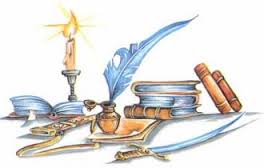 Серпень 2017Предмети суспільно-гуманітарного спрямуванняІсторіяУ 2017/2018 навчальному році чинними будуть оновлені програми для учнів 5–9 класів: «Історія України. Всесвітня історія. 5–9 класи», затверджені Наказом Міністерства освіти і науки України від 07.06.2017 р. № 804; для учнів 10–11 класів: програми, затверджені наказом Міністерства від 14.07.2016 р. № 826.Загальноосвітні навчальні заклади можуть також обрати для пілотування програму інтегрованого курсу «Історія: Україна і світ. 10–11 класи».Програми розміщено на сайті Міністерства освіти і науки України за посиланнями: http://mon.gov.ua/activity/education/zagalna-serednya/navchalni-programi-5-9-klas-2017.html; http://mon.gov.ua/activity/education/zagalna-serednya/navchalniprogramy.htmlУ 2017 р. програми для 5–9 класів були оновлені з урахуванням положень Концепції реалізації державної політики у сфері реформування загальної середньої освіти «Нова українська школа» (2016 р.) і результатів громадського обговорення на сайті EdEra. Метою оновлення було запропонувати стратегію прогресу в навчанні через формування предметних умінь і визначених Концепцією ключових компетентностей. Для цього програми перебудовано на основі результатів навчально-пізнавальної діяльності учнів як сукупності знаннєвого, смислового і діяльнісного компонентів. Зміст історичної освіти в оновлених програмах виступає не як самоціль, а як інструмент для досягнення результатів, що забезпечують формування життєво важливих навичок.Оновлене формулювання мети загальної історичної освіти і компетентнісний потенціал предмета викладено в пояснювальній записці до програм. При організації навчальної діяльності вчитель має дбати насамперед про розвиток історичного мислення учнів. Вимоги щодо знання фактологічного матеріалу (дат, імен, подій, термінів) підпорядковано формуванню низки життєво важливих компетенцій. Вилучено обов’язкові теми практичних занять, які обмежували самостійність учителя в доборі джерельного матеріалу, методів і прийомів навчання. Натомість запропоновано орієнтовну тематику практичних і творчих робіт із зазначенням, що вони є невід’ємною частиною навчання історії в сучасній школі і можуть відбуватися в різних формах, зокрема практичних (лабораторно-практичних) занять.Напрям для оновлення програм задавали інтегровані надпредметні змістові лінії «Екологічна безпека та сталий розвиток», «Громадянська відповідальність», «Здоров’я і безпека», «Підприємливість та фінансова грамотність». Ці змістові лінії відображають провідні соціально й особистісно значущі ідеї, що послідовно розкриваються у процесі навчання і виховання учнів; інтегровані змістові лінії співвідносяться з ключовими компетентностями, опанування яких забезпечує формування ціннісних і світоглядних орієнтацій учня, що визначають його поведінку в життєвих ситуаціях.Програми передбачають реалізацію й міжпредметних змістових ліній. Змістова лінія «Культурна самосвідомість» спрямована на розвиток школяра як особистості, яка розуміє роль культури у формуванні мислення, усвідомлює зміни різних культур упродовж історії, має уявлення про різноманіття культур та їх особливості, цінує свою культуру і культурну багатоманітність світу. Під час вивчення питань, що належать до змістової лінії «Інформаційне середовище», головною метою є зростання учня як людини, яка сприймає і розуміє навколишнє інформаційне середовище, здатна його критично аналізувати, а також діяти в ньому відповідно до своїх цілей і усталеної в суспільстві комунікативної етики. Змістова лінія «Цінності й моральність» спрямована на формування учня як морально повноцінної людини, яка знає загальновизнані правила поведінки, дотримується їх у школі і поза школою, не байдужа до нехтування ними і за потреби реагує на це відповідно до можливостей.Ефективній реалізації міжпредметних змістових ліній сприятимуть внесені у програми відомості про можливі в межах кожної теми міжпредметні зв’язки. Навчання по змістових лініях реалізується через актуалізацію відповідних знаннєвих, діяльнісних і оцінно-ціннісних компонентів, творчу роботу при міжпредметній і внутрішньопредметній інтеграції, позакласну роботу й роботу гуртків за інтересами, участь у загальнонаціональних учнівських конкурсах.Концепція реформування середньої освіти й оновлені навчальні програми орієнтують учасників освітнього процесу на результат. У зв’язку з цим учителеві надано широкі можливості самостійно планувати навчальну роботу з учнями як за змістом, так і за видами. Орієнтуючись на результати навчально-пізнавальної діяльності (що акцентують на зв’язку знаннєвого, смислового і діяльнісного компонентів), учитель має самостійно розподілити навчальний час за розділами програм. При тому потрібно подбати про збереження повноти завдань розділу, визначених як очікувані результати навчання.Перелік історичних сюжетів у змісті кожного розділу програми не розділено на окремі заняття. Тому формулювання тематики уроків у межах розділів є також компетенцією вчителя. Формулюючи назву теми і перелік питань до кожного заняття, учителеві слід враховувати наявні в школі умови організації навчального процесу, пізнавальні інтереси й можливості учнів класу, а також власне бачення змісту розділу та підходів до його викладання.Обов’язковою складовою кожного розділу програми є практичні роботи. Вони можуть бути як окремими вправами на частині уроку, так і спеціальними лабораторно-практичними заняттями. Учитель самостійно визначає форму, зміст і тривалість практичних робіт, орієнтуючись на визначені в розділах програми результати навчально-пізнавальної діяльності та подані до кожного з них орієнтовні завдання. Запропоновані в програмі завдання для практичних і творчих робіт (а в деяких випадках – ще й рекомендований перелік історичних подій, об’єктів і джерел для організації навчальної роботи) не обмежують право вчителя на вибір чи залучення інших джерел і пізнавальних завдань, диференціацію завдань за рівнем складності, виконання учнями практичних робіт не лише в класі, а й удома (з презентацією результатів на занятті).Для підвищення ефективності навчання (зокрема доцільного розподілу навчального часу) рекомендуємо синхронізувати вивчення історії України та всесвітньої історії. В оновлених програмах для 7–9 класів рекомендовану послідовність роботи над проблематикою історії України та всесвітньої історії за розділами наведено в таблиці наприкінці пояснювальної записки, а також у записках перед програмою для кожного конкретного класу. У програмах для 10–11 класів учитель може визначити послідовність такої роботи самостійно. Синхронізація вивчення історії України і всесвітньої історії – один зі способів забезпечити баланс між обсягом навчальних цілей у їх часовому вимірі та обсягом виділеного на вивчення цих предметів навчального часу.У змістовому плані програми для 7–9 класів суттєво «розвантажено». Відібрано відповідні до віку учнів навчальні досягнення, частину з них сформульовано заново, декілька тем об’єднано. Відтак учні зможуть здобути знання (базові відомості), розуміння (ключові ідеї/поняття) і вміння (тобто дії, що забезпечують систематизацію, застосування й поглиблення знань і розумінь) на основі опрацювання менших обсягів інформації. Зміст програми інтегрованого курсу для 6 класу переформатовано на основі цивілізаційного підходу до розуміння історії стародавнього світу, що дало змогу інтегрувати навчальний матеріал навколо поняття європейської цивілізації, формування якої розгорталося й на теренах України.Програма «Вступ до історії» для учнів 5 класу створена так, щоб найкраще врахувати призначення пропедевтичного навчання: підготувати школярів до сприйняття історії як важливої складової інтелектуального життя сучасного суспільства. Головні завдання цього курсу: а) формування уявлень і початкових знань учнів про історію як галузь людських знань, як науку, що має свій предмет вивчення і свої методи дослідження; б) розвиток у школярів інтересу до предмета та мотивації до його вивчення; в) формування первинних уявлень про структуру і зміст історії України. «Вступ до історії» укладено так, аби в навчальній роботі вчитель міг надалі використовувати наявні підручники і водночас мав можливість залучати інформацію з інших джерел. Учителеві надано широкі можливості для самостійного наповнення навчальної роботи змістом відповідно до національного і локального вимірів, для вибору форм і методів роботи. За потреби він може навіть змінити порядок розділів програми, використовувати як пряму, так і зворотну хронологію, планувати вивчення інших (не тільки визначених у програмі) історичних осіб, подій, пам’яток з акцентом на історії України.У зв’язку з внесеними в навчальні програми змінами наголошуємо, що вчитель здійснює календарне і поурочне планування в довільній формі (у друкованому або електронному вигляді). Він самостійно визначає формат, обсяг, структуру, зміст і оформлення календарних планів і поурочних планів-конспектів. Академічна свобода вчителя так само передбачає вільний вибір форм організації навчально-виховного процесу, способів навчальної взаємодії, методів, прийомів і засобів реалізації змісту освіти.Учитель може дотримуватися пропонованої програмами стратегії навчання історії або вибудувати власний алгоритм роботи з учнями конкретного класу, зокрема, акцентувати на певних навчальних цілях, змістових елементах, змінити послідовність вивчення матеріалу в межах розділів, додати матеріал з історії рідного краю, доповнити тематику практичних і творчих робіт тощо. Ці зміни вчитель повинен відобразити в робочій програмі, яку може укласти за зразком програм, що затверджені Міністерством. Перепланування допустиме за умови збереження вчителем орієнтації на вимоги чинних програм щодо очікуваних результатів навчально-пізнавальної діяльності учнів. Створена вчителем робоча програма набуває чинності після розгляду педагогічною радою і затвердженням керівником навчального закладу.У 2017/2018 навчальному році загальноосвітні навчальні заклади можуть долучитися до пілотування в десятих класах інтегрованого курсу «Історія: Україна і світ». Для цього потрібні згода учнів та їхніх батьків, відповідне рішення педагогічної ради навчального закладу, а також затвердження навчального плану школи (якщо це передбачено) відповідним органом управління освітою.Викладання у шкільних навчальних курсах з історії проблематики геноцидів, вчинених у ХХ столітті сталінським і гітлерівським режимами – Голодомору 1932–1933 рр., Голокосту, Депортації кримськотатарського народу – має проводитись з перспективи виховання в учнів/учениць поваги до людських цінностей та формування ключових освітніх компетентностей – передусім соціальної та громадянської, ініціативності.Ураховуючи наближення 85-х роковин Голодомору 1932–1933 рр. – геноциду українського народу, особливу увагу слід приділити набуттю учнями/ученицями конкретно-історичних знань та осмисленню обставин виникнення, перебігу та наслідків сталінської політики творення голоду. При цьому історія трагедії українського народу має вписуватися в ширший історичний та порівняльний аспекти. Важливим є також поєднання класних та позакласних заходів для активізації потенціалу педагогіки партнерства, поєднання зусиль вчителів-батьків-дітей для кращого осмислення й передачі пам’яті про голод-геноцид з погляду виховання усвідомлення цінності власної держави, демократичних свобод, а також соціальної активності та відповідальності.У поточному навчальному році загальноосвітні навчальні заклади можуть обрати для пілотування програму курсу за вибором для учнів 10 класу «Голодомор 1932–1933 років в Україні: історія, уроки на майбутнє», схвалену Міністерством. Навчальні заклади у 2017/2018 р. також можуть долучитися до Всеукраїнського конкурсу учнівських робіт імені Лідії Коваленко і Володимира Маняка, що буде проведено Українським науково-дослідним та освітнім центром вивчення Голодомору (HREC in Ukraine) у співпраці з Міністерством освіти і науки України, за підтримки Науково-освітнього консорціуму вивчення Голодомору (HREC) при Канадському інституті українських студій Альбертського університету.ПравознавствоУ цьому начальному році чинними є такі програми: для 9-го класу «Навчальна програма з основ правознавства», для 10-го класу – «Правознавство» (рівень стандарту) (35 год.); для 10–11-х профільних класів – «Правознавство» (профільний рівень) (105 год.) зі змінами, внесеними в 2016 році. Програми названих предметів інваріантної частини навчальних планів розміщені на офіційному сайті Міністерства освіти і науки України www.mon.gov.ua, видані окремими брошурами та опубліковані у фахових виданнях.Програма курсу з правознавства спрямована на отримання знань, навичок, ставлень і ціннісних орієнтацій, необхідних людині для ефективного соціального функціонування, реалізації її життєвих цілей і завдань, забезпечення умов для формування елементів правової культури, правових орієнтирів та правомірної поведінки учнів.У процесі вивчення курсу важливим є оволодіння учнями практично значущими для них знаннями та розуміннями, застосування найважливіших понять і термінів, розвиток у школярів/школярок навичок діяти у різноманітних життєвих ситуаціях, уміння аналізувати з правової точки зору явища та ситуації суспільного і повсякденного життя, використовувати правові знання та навички для реалізації та захисту своїх прав та формування активної громадянської позиції.Під час вивчення правознавства особливу увагу варто приділити правам людини як наскрізному компоненту усіх навчальних дисциплін. Відповідно до Керівних принципів освіти в галузі прав людини для систем середньої школи, розроблених Бюро демократичних інститутів і прав людини Організації з безпеки і співробітництва в Європі (ОБСЄ БДІПЛ) основні компетенції в галузі прав людини для учнів середніх шкіл включають такі основні елементи:знання і розуміння (філософія прав людини, принципи прав людини і прав дитини, міжнародні стандарти, дотримання прав людини);ставлення і цінності (повага до себе та інших, критичне мислення, толерантність тощо);навички та поведінка (відстоювання прав людини тощо).Під час викладання правознавства варто також звернути увагу на рекомендації Координатора проектів ОБСЄ в Україні щодо запровадження підходу, заснованого на правах людини, до загальної середньої освіти в Україні (соціогуманітарний цикл). У результаті посилення освітнього компоненту з прав людини, засвоєння учнями/ученицями знань і розуміння принципів прав людини надасть можливість користуватися своїми правами і реалізовувати їх, а також поважати і відстоювати права інших.Найефективнішим методом у засвоєнні принципів та норм права, прав людини є пояснювально-ілюстративний (учитель/учителька надає інформацію за допомогою різноманітних дидактичних засобів, а учні/учениці сприймають, осмислюють та запам'ятовують). Для опанування уміннями та навичками найпридатнішим є репродуктивний метод, який полягає у виконанні вправ на повторення знань або дій у стандартних повторюваних умовах.Досвід творчої діяльності можна набути внаслідок застосування проблемних методів навчання (проблемний виклад, частково-пошуковий, дослідницький), що передбачають розв'язування проблемних правових задач від максимальної участі учителя/учительки до мінімальної. Розв’язування правових проблемних задач має на меті узгодження різноманітних прав суб'єктів взаємодії та вибудовування ієрархії їхньої важливості тощо. Засвоєння цінностей відбувається внаслідок осмислення (рефлексії) розв'язків проблемних задач, тобто для прищеплення цінностей також використовуються проблемні методи навчання.Таким чином, процес навчання правознавства повинен бути спрямований на ознайомлення учнів/учениць із принципами та нормами права; виконання вправ на застосування принципів та норм права у стандартних ситуаціях (тактичне навчання); згодом розв’язування правових проблемних задач (стратегічне навчання – конструювання методів вирішення проблем); завершуватися навчання повинно рефлексією розв’язків, тобто прищепленням цінностей шляхом засвоєння уроків із розв'язування проблемних задач (усвідомлення важливості тих чи тих ідей).Окремою структурною складовою програм є практичні заняття (уроки), які включені до програм упродовж вивчення певного правознавчого змісту. Кожне практичне заняття є тематичним і має певне змістове наповнення відповідно до контексту конкретної теми. Програма передбачає також уроки-узагальнення до розділів курсу та підсумкові уроки до курсу. На цих уроках учні/учениці за допомогою вчителя/вчительки мають можливість систематизувати та узагальнити вивчене, відрефлексувати процес навчання, реалізувати міжпредметні зв’язки.Ураховуючи важливість прав людини як наскрізного компонента усього освітнього процесу, особливу увагу потрібно приділити ознайомленню учнів/учениць із Міжнародним біллем прав людини, що складається із Загальної декларації прав людини (1948), Міжнародного пакта про громадянські і політичні права (1966) і Міжнародного пакта про соціальні, економічні і культурні права (1966). Також важливо передбачити практичні заняття щодо застосування Конвенції про захист прав людини і основоположних свобод (1950) та обов’язковості практики Європейського суду з прав людини в Україні. Окремо варто ознайомити учнів/учениць із Конвенцією ООН про права дитини (1989).Практичні заняття за методикою проведення можуть бути різноманітними: неімітаційні (дискусії, екскурсії, виїзні заняття), імітаційні неігрові (аналіз конкретних ситуацій або документації), імітаційні ділові, рольові ігри, ігрове проектування тощо.Одним із різновидів практичної роботи є дослідні практичні роботи. Приміром, складання позову про відшкодування моральної шкоди, складання позову про стягнення аліментів, складання шлюбного договору тощо.Використання на уроках практичних завдань передбачає не тільки підвищення рівня знань учнів за рахунок активізації їхньої навчально-пізнавальної діяльності, а й сприяє розвитку їхніх творчих здібностей та формуванню практичних компетенцій.Серед навчальних ресурсів для проведення практичних завдань, зокрема з акцентом на права людини, варто використовувати напрацювання міжнародних організацій, таких як ООН, Рада Європи та ОБСЄ, які містяться у відкритому електронному доступі у мережі Інтернет.Також слід пам’ятати про законодавчі зміни, що стосуються конституційно-правового та галузевого регулювання суспільних відносин. За період 2016–2017 н. р. Верховною Радою України було прийнято низку законів, які повинні бути враховані при викладанні правознавства: „Про внесення зміни до статті 42 Кодексу законів про працю України щодо захисту трудових прав працівників” від 06.04.2017 № 2005-VIII, „Про внесення змін до деяких законодавчих актів України щодо забезпечення реалізації житлових прав мешканців гуртожитків” від 05.04.2017 № 1999-VIII, „Про внесення змін до деяких законів України щодо статусу старости села, селища” від 09.02.2017 № 1848-VIII, „Про Вищу раду правосуддя” від 21.12.2016 № 1798-VIII, „Про споживче кредитування” від 15.11.2016 № 1734-VIII.Варіативні курси правознавчого й громадянознавчого змісту в основній школі виконують роль пропедевтичних курсів та курсів до профільної підготовки учнів. Це «Живи за правилами» (7–8 кл.); «Вчимося бути громадянами» (8 клас); «Ми – громадяни України» (9 клас).В умовах російської агресії украй актуальним є вивчення курсу за вибором "Досліджуючи гуманітарне право", який містить основні положення Міжнародного гуманітарного права. Курс сприяє формуванню в учнів власного ставлення до норм МГП, отриманню ними знань про найбільш поширені способи захисту себе і своїх близьких в неординарних життєвих ситуаціях, пов'язаних з ризиком; розвитку вмінь учнів регулювати власну поведінку в повсякденному житті; вчить визначати межі порушень МГП, формувати вміння оцінювати ситуації насильства з гуманітарної точки зору; попереджувати ескалацію насильства. Школярі мають розуміти причини появи біженців, складнощі їхнього життя тощо.                                         Навчальна програма з основ правознавства для 9 класу                                                             загальноосвітніх навчальних закладів                                                                     Затверджена наказом МОН України 22.09.2016 №1136ПОЯСНЮВАЛЬНА ЗАПИСКА                                                Загальна характеристика предметаМетою навчання правознавства в школі є надання учням основ правових знань, виховання поваги й любові до своєї держави та державотворчих і правотворчих традицій, забезпечення умов для формування елементів правової культури, правових орієнтирів і правомірної поведінки школярів.Правознавство як навчальний предмет сприяє становленню особистості, розвитку критичного мислення, логіки, здатності розуміти й оцінювати правові явища та процеси, аналізувати різноманітні життєві ситуації відповідно дій правових норм; спонукає учнів ставити запитання та шукати відповіді щодо ролі держави й права в житті людини і суспільства. Знання основ правознавства формує певну систему цінностей, впливає на  правосвідомість учнів та рівень їхньої правової культури, прищеплює інтерес до права, заохочує до свідомої реалізації, застосування й додержання правових норм.                         Характеристика особливостей змісту програмиПрограма з основ правознавства, спрямована на впровадження вимог Державного стандарту базової та повної загальної середньої освіти, конкретизує зміст та вимоги до загальноосвітньої підготовки учнів із основ правознавства. Пропонована програма виконує: 1) інформаційно-методичну функцію, що дає можливість усім учасникам навчально-виховного процесу й авторам навчально-методичного забезпечення дізнатися про мету, завдання та шляхи їх досягнення у межах навчального предмета; 2) організаційно-методичну функцію, що передбачає розподіл навчального матеріалу на етапи вивчення, визначення кількісних і якісних характеристик процесу навчання для укладання поурочного планування й тематичної атестації учнів.Зміст навчального правознавчого матеріалу, охопленого програмою, побудований із використанням людиноцентричного й  аксіологічного підходів у контексті юридичної науки. Укладачі розглядають право як мистецтво добра та справедливості. Методологія відбору змісту програмового матеріалу базується на системі наукових ідей і понять юридичної науки, загальнолюдських цінностях (право, справедливість, права і свободи людини), сучасних психолого-педагогічних вимогах до навчання учнів основної школи. Засвоєння учнями навчального змісту, пропонованого цією програмою, забезпечує набуття ними ключових, галузевих та предметно-правової компетентностей.У програмі особливу увагу приділено правовідносинам, учасниками яких є неповнолітні особи. Це уможливлює разом з формуванням конкретних знань і загальноправових уявлень учнів застосування ними правових знань для реалізації й захисту ними прав, свобод і законних інтересів, регулювання взаємовідносин з іншими людьми, вибору правомірних моделей поведінки в життєвих ситуаціях, а також застосовувати критичне мислення, аналіз і синтез правового матеріалу.«Основи правознавства» як предмет вивчається учнями впродовж одного навчального року в обсязі 35 годин. Зміст предмета відповідає віковим особливостям учнів і сучасним освітнім викликам. Програма передбачає чіткі орієнтири для оцінювання результатів навчання учнів, що вможливлює активізацію їхньої пізнавальної діяльності й усуває перевантаження.                             Особливості організації навчання учнів правознавства за пропонованою програмоюПрограма побудована на поєднанні особистісно зорієнтованого, діяльнісного та компетентнісного підходів до навчання, реалізація яких потребує певних змін в організації навчання учнів основ правознавства. У пропонованій програмі ці зміни відображені у вступному уроці, практичних заняттях, уроках узагальнення. Програму з основ правознавства у 9 класі розпочинає вступний урок, що передбачає актуалізацію знань учнів про державу і право з курсів історії, а також ознайомлення їх з метою вивчення предмета та його особливостями.Задля набуття предметно-правової компетентності відповідно до державних вимог загальноосвітньої підготовки учнів окремим структурним складником програми є практичні заняття. Вони є уроками застосування учнями знань та мають допомогти їм сформувати уявлення про   тему, що вивчається. Кожне з пропонованих практичних занять є тематичним і має певне змістове наповнення відповідно до місця заняття в контексті конкретної теми. Практичні заняття передбачають переважно самостійну роботу учнів над певними аспектами змісту теми з використанням різноманітних джерел знань (підручників, посібників, довідкового матеріалу, Інтернет-ресурсів тощо). На практичних заняттях учитель виконує роль консультанта – організатора самостійної роботи учнів, надає їм допомогу відповідно до їхніх пізнавальних можливостей і потреб.Програма передбачає уроки узагальнення до розділів, на яких учні за допомогою вчителя мають систематизувати й узагальнити вивчене, відрефлексувати процес навчання, реалізувати міжпредметні зв’язки тощо. Такі уроки можна використати для тематичного оцінювання навчальних досягнень учнів і підсумкового узагальнення.Заплановано також виконання учнями домашніх завдань, що мають сприяти закріпленню вивченого та досягненню ними кращих навчальних результатів. Перевірка результатів навчання учнів основ правознавства за пропонованою програмою передбачає оцінювання засвоєних ними знань і сформованих умінь та навичок. Оцінювання процесу та результатів навчання основ правознавства вимагає використання як традиційних (усне опитування, письмові завдання), так і альтернативних (оцінювання «участі в діяльності», самооцінювання, взаємооцінювання) методів у різних комбінаціях. Вибір методів оцінювання має здійснюватися з урахуванням характеру об’єктів оцінювання. Це можуть бути усні відповіді та письмові роботи учнів, завдання щодо виявлення їхніх операційних умінь, моделювання життєвих ситуацій, а також участь учнів у дискусіях, рольових іграх, написання творів-есе тощо.Програмою передбачено резервний час, який учитель  використовуватиме на власний розсуд.                                                      Структура змісту предметаОсновними компонентами змісту предмета за цією програмою є: зміст правознавчого навчального матеріалу та перелік державних вимог до рівня загальноосвітньої підготовки учнів, на який учитель орієнтується під час вивчення конкретних тем предмета. До кожної теми подано орієнтовний узагальнений перелік основних питань змісту, які обов’язково мають бути відображені в підручниках або посібниках, що повідомляють учням зміст навчального правознавчого матеріалу. Школярі засвоюють їх у вигляді знань правових явищ, процесів, юридичних понять різної складності й узагальненості.Зміст теми не розподілений за окремими уроками, що дає змогу автору підручника, вчителю на власний розсуд, орієнтуючись на вимоги до підготовки учнів, визначати тему уроку, кількість, обсяг і перелік питань, які вивчатимуться на тому чи іншому уроці, залежно від особливостей учнів класу й індивідуального підходу до викладання педагога. Пропоновані питання є мінімумом знань, що підлягають обов’язковому засвоєнню учнями на різних рівнях навчальних досягнень відповідно до розвитку їхніх пізнавальних можливостей. Вимоги до рівня загальноосвітньої підготовки учнів подано в програмі у вигляді переліку вмінь і навичок, яких мають набути школярі під час вивчення тієї чи іншої теми. Вони відповідають вимогам Державного стандарту базової та повної загальної середньої освіти, є їх детальною конкретизацією, на яку має орієнтуватись учитель, забезпечуючи виконання навчального плану.Зміст програми                                                                             Тетяна Ремех, голова робочої групиФілософсько-світоглядні дисципліниУ старшій школі чинними залишаються програми «Людина і світ. 11 клас», «Філософія. 10–11 класи», (К.: Поліграфкнига, 2010).У контексті російської інформаційної агресії особливе місце в нашому суспільстві посідає медіаграмотність.З 2015 року відбувається методологічне та кваліфікаційне забезпеченню процесу упровадження медіаграмотності та методик критичного мислення до викладання суспільних дисциплін у середній загальноосвітній школі. Посібник «Медіаграмотність на уроках суспільних дисциплін та електронний посібник для вчителя «Медіаграмотність та критичне мислення на уроках суспільствознавства» сприятиме набуттю медіаграмотності та навичок критичного мислення старшокласниками під час вивчення курсу «Людина і світ» та інших суспільствознавчих курсів. На базі онлайн-бібліотеки з медіаосвіти АУП з вересня 2013 р. є портал «Медіаосвіта та медіаграмотність» (http://www.medialiteracy.org.ua/), у тому числі з відеоархівом, з метою створення інтерактивної платформи для спілкування медіапедагогів, задля сприяння відкритості та публічності процесів у медіаосвітньому середовищі.На порталі розміщуються новини медіаосвіти, поповнюється електронна бібліотека, календар подій, плани уроків, презентації тощо).Одним з важливих напрямів освіти є розвиток толерантності й порозуміння в Україні через міжкультурну освіту, запровадження інноваційних практик роботи з формування соціальної компетентності дитини починаючи з дошкільних навчальних закладів, в початковій школі та під час виховних годинах в середній та старшій школі. Рекомендуємо інтегровану програму з міжкультурної освіти «Культура добросусідства».У 2017/2018 навчальному році загальноосвітні навчальні заклади можуть долучитися до пілотування в десятих класах інтегрованого курсу «Громадянська освіта». Для цього потрібні згода учнів та їхніх батьків, відповідне рішення педагогічної ради навчального закладу, а також затвердження навчального плану школи (якщо це передбачено) відповідно Департаментом освіти ВМР.Курси морально-духовного спрямуванняВідповідно до Типових навчальних планів загальноосвітніх навчальних закладів з навчанням українською мовою і вивченням етики чи курсів духовно-морального спрямування (додаток 13 до наказу Міністерства освіти і науки, молоді та спорту України від 03.04.2012 р. № 409 в редакції наказу Міністерства освіти і науки України від 29.05.2014 № 664) у 2017–2018 навчальному році в 5–6 класах продовжується вивчення предмета «Етика» або курсів духовно-морального спрямування.Для шкіл, що користуються іншими Типовими планами, ці курси можуть вивчатись за рахунок варіативної складової. Міністерством рекомендовано декілька програм: «Етика» (Київ, «Перун», 2005), «Християнська етика в українській культурі» (вид–во «Сім кольорів», 2013), «Біблійна історія та християнська етика» (вид–во «АСМІ», Полтава,2011), «Основи християнської етики» (вид–во «Літера ЛТД», 2011). Викладання основ християнської етики та інших предметів духовно-морального спрямування в загальноосвітніх навчальних закладах відбувається за умови письмової згоди батьків та за наявності підготовленого вчителя.Зміст курсів духовно-морального спрямування не передбачає катехізацію, неприпустимим є також нав’язування учителем дітям власних поглядів у ставленні до тих чи інших Церков, примусу дітей до молитви під час уроків, відвідування церковних служб тощо.Предмети духовно-морального спрямування слід викладати в тісній співпраці з батьками, інформувати батьківську громадськість про особливості християнської етики, давати їм можливість відвідувати уроки і позакласні заходи з предмета.Методичні рекомендаціїУкраїнського інституту національної пам’ятідо 100-річчя Української революції 1917–1921 роківВступЩо таке Українська революція?Етапи революції 1917–1921 роківХронологія основних подійРекомендації щодо форм і методів проведення відповідних заходівДодаток 1. 10 цитат діячів революції 1917–1921 роківДодаток 2. 12 міфів про Українську революціюДодаток 3. Перелік наукових і науково-популярних Інтернет-публікаційДодаток 4. Орієнтовний перелік тематичних фільмів Додаток 5. Універсали Української Центральної РадиДодаток 6. Події та лідери революції у фотоматеріалахІ. ВступУ березні 2017 року виповнюється 100-ліття від початку Української революції 1917–1921 років – одного із найважливіших і найскладніших періодів в історії Українського народу ХХ століття. Ця доба була вершиною національно-визвольної боротьби, відродження української нації.Сформована тоді ідея державної незалежності стала визначальною для українського визвольного руху. Розбудовою Української Народної Республіки, Української Держави, Західно-Української Народної Республіки українці довели здатність і спроможність національного державотворення. Сьогоднішня Україна є спадкоємицею державницьких традицій, закладених революцією 1917–1921 років.З метою вшанування традицій боротьби за незалежність і соборність України та військової звитяги захисників рідної землі, творців національної державності Президентом України 22 січня 2016 року підписано Указ № 17 «Про заходи з відзначення 100-річчя подій Української революції 1917–1921 років», яким 2017-й проголошено Роком Української революції.Планом заходів із відзначення цього ювілею та вшанування пам’яті учасників революції на період до 2021 року, затвердженим розпорядженням Кабінету Міністрів України від 26 жовтня 2016 року № 777-р, передбачено організацію тематичних, навчально-виховних заходів, спрямованих на донесення інформації про ті події, виховання патріотизму, підвищення інтересу до історії України, зокрема в учнівської та студентської молоді.ІІ. Що таке Українська революція?Українська революція 1917–1921 років розпочалася в умовах революційних потрясінь, які охопили Російську імперію у березні 1917-го. Проте вона стала самодостатнім історичним явищем із самобутніми специфічними рисами. Революція носила характер національно- та соціально-визвольний. Ключовим її рушієм був український народ і його політична еліта, що зазнала еволюції від ідей політичної автономії та федерації до усвідомлення необхідності утвердження власної державної незалежності.Українська революція має чіткі хронологічні рамки. Її нижня часова межа пов’язана зі створенням у березні 1917 року Української Центральної Ради (далі – УЦР) на чолі з Михайлом Грушевським. За короткий час вона перетворилася з представницького органу українського громадського руху на повноцінний парламент Української Народної Республіки (далі – УНР).Верхня межа Української революції – жовтень–листопад 1921-го, коли масовий антибільшовицький повстанський рух ослаб після поразки Другого Зимового походу армії УНР.У ході революції український народ уперше в ХХ сторіччі створив незалежну національну державу, яка у формі різних утворень мала всі ознаки незалежної держави: територію, кордони, символи, органи влади, військо, гроші, мову. Вперше після століть бездержавності відбулось об’єднання в одній соборній державі східних і західних українських земель.Революція була явищем загальноукраїнським. У всіх регіонах країни розвивався національний рух, створювалися та діяли українські органи влади, політичні партії та громадські інституції, відроджувалася культура.Досвід самостійної соборної України відіграв вирішальну роль у подальшій визвольній боротьбі Українського народу. Розуміння здобутків революції та усвідомлення причин її поразки має стати важливим уроком для сучасної розбудови незалежної України.Термін «Українська революція» був уведений в обіг самими учасниками подій. Таке означення є в працях Михайла Грушевського, Володимира Винниченка, Симона Петлюри, Дмитра Дорошенка й інших діячів доби. Радянська історіографія викорінювала цю дефініцію, й на події в Україні поширювала поняття «Велика Жовтнева соціалістична революція» та «громадянська війна». Усе, що не вписувалося в рамки «генеральної лінії партії», подавалося як «контрреволюційне» та «буржуазне». Водночас українські історики в діаспорі досліджували Українську революцію 1917–1921 років. Роботу продовжили вітчизняні науковці в незалежній Україні.ІІІ. Етапи революції 1917–1921 роківУкраїнська революція має три етапи:березень 1917 – квітень 1918 – утворення та діяльність УЦР, проголошення її Універсалів;29 квітня – 14 грудня 1918 – правління гетьмана Павла Скоропадського;грудень 1918 – листопад 1921 – встановлення влади Директорії УНР, розгортання та придушення масштабного повстанського руху.Доба Української Центральної Ради (березень 1917 – квітень 1918)Перший етап Української революції розпочався відразу після перемоги російської Лютневої революції у Петрограді. В цей час у Києві було створено національний представницький орган – Українську Центральну Раду. Після Всеукраїнського національного конгресу вона з київської організації перетворилася на загальноукраїнську.У І Універсалі УЦР заявила про політичну мету – здобуття української автономії у складі демократичної федеративної Російської республіки. Автономна Україна мала включати території, де українці становлять більшість населення.ІІ Універсалом Центральної Ради утворено виконавчий орган влади – Генеральний Секретаріат.У багатьох містах колишньої імперії відбувалося українське національне піднесення. Українці, що входили до частини Російської імператорської армії та Російського імператорського флоту, збиралися на мітинги, «українізувалися» та визнавали УЦР.Після захоплення в Петрограді влади більшовиками надії на демократичний устрій Росії поступово розвіялися.ІІІ Універсалом УЦР проголосила Українську Народну Республіку. Майже відразу вона зазнала більшовицької агресії з боку Росії. У розпалі бойових дій УЦР проголосила незалежність УНР (ІV Універсал). Незважаючи на героїзм під Крутами та в інших нерівних боях, українські війська відступили. УНР уклала перший в новітній історії України міжнародний договір у Бресті. Дипломатичне визнання та військова допомога Центральних держав зміцнили УНР і дали змогу відвоювати окуповані більшовиками території.Доба Гетьманату (квітень–грудень 1918)Здобувши владу, гетьман Павло Скоропадський скористався нетривалим мирним періодом для зміцнення основ української державності. В період Гетьманату була розбудована дієва регіональна адміністрація. Вона контролювала найбільшу за весь час Української революції в територію, а також вела перемовини про входження до складу Української Держави Криму та Кубані. Українська Держава була визнана 30 країнами.За гетьмана в Україні було відкрито Кам’янець-Подільський університет, засновано Академію наук, закладено основи Української автокефальної православної церкви, здійснено інші важливі починання. Амбітна військова реформа не була завершена через несприятливу зовнішню та внутрішньополітичну ситуацію. Здобутками державотворення періоду Гетьманату скористалася відновлена УНР.Доба Директорії (грудень 1918–листопад 1921)Директорія відновила республіканський лад і демократичне правління в Україні. Акт Злуки Української Народної Республіки із Західно-Українською Народною Республікою засвідчив волю українського народу до Соборності. Скликаний Директорією Трудовий Конгрес, забезпечив широку представницьку основу української влади. У Паризькій мирній конференції, де вирішувалася доля учасників Першої світової війни, взяла участь українська делегація.Увесь цей період УНР вела важкі бої за незалежність і територіальну цілісність. Разом із Галицькою армією, Армія УНР демонструвала героїзм і не капітулювала навіть тоді, коли під українським прапором залишалися кілька невеликих повітів. Контрнаступи березня 1919-го, офензива на Київ–Одесу, Перший зимовий похід засвідчили волю до боротьби. Укладання Варшавської угоди заклало фундамент тривалого українсько-польського альянсу і надало примарний шанс на перемогу навесні 1920 року. Проте навіть кинуті союзником напризволяще українські вояки не полишали спроб закріпитися на рідних землях. До листопада 1921 року тривав масовий повстанський рух.Західно-Українська Народна Республіка (листопад 1918–липень 1919)Розпад Австро-Угорської монархії, прозваної «клаптиковою імперією», відкрив шлях до незалежності її народів. Галичина – східна частина австрійського коронного краю – від початку стала ареною суперництва українського та польського національно-визвольних рухів. Права на неї заявили одночасно Українська Національна Рада та Польська ліквідаційна комісія. Українці Закарпаття та Північної Буковини тяжіли до своїх братів-галичан, але їхні землі також були об’єктом зазіхання сусідніх народів і держав.Змагання за першість у Львові виграли українці, які швидко і рішуче встановили контроль над краєм. Ці події увійшли в історію як Листопадовий чин. Тимчасовий основний закон про державну самостійність українських земель колишньої Австро-Угорської монархії запроваджував назву нової держави – Західно-Українська Народна Республіка. Однак закріпити успіх галичани не змогли. Після місяця затятих боїв українці були змушені залишити свою столицю. Утворився протяжний українсько-польський фронт. Спочатку бої носили позиційний характер. Це надало змогу ЗУНР облаштувати державні справи: провести реформи, сформувати дієвий уряд, адміністрацію, військо.Допомога Києва, на яку розраховували державні мужі ЗУНР, підписуючи Акт Злуки 22 січня 1919 року, не допомогла виграти війну з Польщею. Зміцнілі польські війська за підтримки переможної Антанти окупували майже всю Східну Галичину. Відчайдушний контрнаступ – Чортківська офензива – лише ненадовго виправив ситуацію. Врешті уряд і армія ЗУНР були змушені перетнути Збруч і об’єднатися із силами Директорії на Поділлі.У 1921 році після кількох воєн радянської Росії з УНР майже вся територія України опинилася під контролем окупанта. Ризький мир, підписаний у березні того ж року між радянськими урядами Росії й України та Польщею, фактично поховав самостійницькі плани урядів УНР і ЗУНР. Раніше, 1918-го Румунія окупувала Буковину, 1919-го до Чехо-Словаччини відійшло Закарпаття. Долю Східної Галичини було вирішено 1923 року на Паризькій конференції – її приєднано до Польщі.Попри те, що до середини 1920-х років усі землі сучасної України опинилися під владою чотирьох держав, питання єдності української нації вже ніколи не ставилося під сумнів. Саме під час Української революції було проголошено незалежність України, продемонстровано можливість цивілізованого демократичного збирання територій в єдину суверенну державу. Це був вагомий і багато в чому трагічний досвід державницько-правової розбудови України.Українській політичній еліті не вдалося повною мірою втілити в життя ідею відродження державності. Це обумовлено не лише зовнішніми геополітичними чинниками, небажанням держав – переможниць у Світовій війні бачити Україну самостійною, а й проблемами внутрішнього характеру. Йдеться про недостатню консолідацію суспільних верств, гострі ідейні протиріччя політичної еліти, недооцінку значення збройних сил у захисті державного суверенітету, кволість мобілізаційних зусиль урядів, прорахунки у виборі стратегічних союзників.ІV. Хронологія основних подійV. Рекомендації щодо форм і методів проведення відповідних заходівДо 100-ліття початку Української революції, а також протягом 2017–2021 років у загальноосвітніх, професійно-технічних навчальних закладах мають бути проведені урочисті культурно-мистецькі заходи, тематичні виховні години, спрямовані на донесення інформації про ті події. Однією із форм ушанування може бути урок «На порозі нової України», Тиждень історії «Відродження нації» як ефективний засіб опанування нового матеріалу, підвищення пізнавального інтересу, стимулювання творчої активності школярів із зазначеної теми.Мета проведення заходів:поглибити знання учнів про ключові події Української революції 1917–1921 років, політичних, громадських, військових, культурних діячів того періоду українського державотворення;звернути увагу на актуальність ідей суверенності та соборності держави, її територіальної цілісності як головних чинників розвитку України;активізувати пізнавальний інтерес учнів до засадничих події революції та боротьби за державність;розвивати різні види вмінь, навичок, творчого мислення – основи формування громадянської, історичної та національної свідомості школярів;формувати активну громадянську позицію учнів і почуття патріотизму.Надані матеріали можуть бути використані при вивченні тем «Початок Української революції (1917 р. – квітень 1918 р.)», «Боротьба за українську державність (квітень 1918 р. – 1921 р.)» з курсу «Історія України» для 10 класу, а також під час підготовки до ЗНО.Орієнтовний структурно-методичний аналіз тем«Початок Української революції (1917 р. – квітень 1918 р.)» і«Боротьба за українську державність (квітень 1918 р. – 1921 р.)»(Історія України, 10 клас)Додаток 110 цитат діячів революції 1917–1921 років1. Сергій Єфремов: «Добре оборудована і поставлена українська школа далеко, безмірно більше може дати для справи політичної автономії, ніж сотні найкращих демагогічних трактатів. Кілька поколіннів, переведених через рідну школу, дадуть таку міцну й непохитну відпору до наших політичних демагогів, якої не створити всякими гострими заходами».2. Михайло Грушевський «Кінець московської орієнтації»: «Перше, що я вважаю пережитим і віджитим […], се наша орієнтація на Московщину, на Росію, накидувана нам довго й уперто силоміць і кінець кінцем присвоєна собі значною частиною українського громадянства. Вона була підірвана російською революцією, що ослабила той московський примус... Ну а війна більшовиків з Україною рішуче поставила хрест над сею ідеологією, розв’язала всякі моральні вузли, що в яких-небудь очах ще могли зв’язувати Українця з московським громадянством... Я вважаю таке визволення від “песького обов’язку” супроти Московщини надзвичайно важним і цінним».3. Симон Петлюра «Відозва до українських солдат»: «Я, яко генеральний секретар по військових справах в Українській Народній Республіці, закликаю всіх вас, мої товариші й друзі, в теперішній час до загальної дружньої роботи. Будьте організовані та з’єдинені всі за одного і один за всіх».4. Володимир Винниченко «Відродження нації»: «Центральна Рада мала служити переважно національним центром, вона мала завдання зібрати всі сили, які мало українство, тими силами привести маси до національної свідомості… спіраючись на це, творити соціальні перебудови в відповідних наших, національних формах».5. Євген Чикаленко «Щоденник»: «Недавно бувши в Грушевського, доводив йому, що Україну треба будувати на середньому землевласникові, що має від 15 до 150 десятин землі, бо це єсть найпевніший, найздоровіший елемент на селі. Великі землевласники та городяни чужі нам: або росіяни, або поляки. Грушевський впадає в крайність в соціялізацію землі. Це вносить незадоволення в верстви, що мають більше 10–15 десятин землі, і тішить сільську голоту, бо наче досягає її ідеалу рівності. Але ця рівність погубить нашу державу, бо селяни, живучи на дрібних кавалках, не зможуть розвинути сільської промисловості, але й не дадуть робітника для фабричної. В результаті наші городяни і селяни муситимуть купувати все за кордоном, не маючи хліба на вивоз навіть в свої міста… На мою думку, треба дозволити вільний продаж землі, встановивши якийсь максимум, більше якого не можна купувати. Тоді земля швидко перейде в руки тих, яким вона дійсно потрібна, хто дорожить і любить її, а ота “пролетарія” піде собі на фабрики і заводи, бо все одно всім не можна ж хлібопашить».6. Дмитро Донцов «Підстави нашої політики»: «Перший Універсал видано під натиском мас, третій – внаслідок упадку уряду Керенського, четвертий – знову проти волі Ради. Мир у Бересті Литовському і закликання німців так само були вимушені. У зовнішню політику не внесла Рада ніякої організуючої, ясної для маси ідеї. У політиці внутрішній вона обмежила своє завдання до гальмування революційної енергії пробудженого націоналізму. Безперестанно оглядаючись на Петербург, вона відучувала маси дивитися на Київ як на осібний центр політичної волі... Природа любить економію: коли Україна устами своїх революціонних провідників хотіла робити те саме, що й Росія, то виявилося, що публіка воліє оригінал, а не кепський плагіат».7. Євген Чикаленко «Щоденник»: «Взагалі трагічне становище українського народу; і коли його поривання до організації своєї держави не здійснять тепер, то доведеться, як і полякам, ще ждати на другу мирову війну, після якої вже напевне прийде черга і на українську державу. Як воно не складеться в близькім часі, а сьогоднішнє з’єднання України в одну державу після 700-літньої розлуки єсть величезної ваги річ».8. Михайло Грушевський «Спомини»: «...19 березня відбулася українська маніфестація. Своїм грандіозним характером, своїм одушевлінням, своїм ентузіазмом вона перейшла всі наші сподіванки. В ній узяли участь понад сто тисяч людей... Українська маніфестація була переломним моментом в розвитку українського руху в Києві».9. Михайло Грушевський «Спомини»: «Центральна Рада, створена у Києві з представників усіх київських верств і доповнена делегатами організацій позакиївських, уже тепер, в своїм тимчасовім складі є признаним усім свідомим українством центральним українським урядом. З’їзд має дати йому останню форму, вибрати його в постійнім уже складі … одним словом, привести в систему і порядок всеукраїнську національну організацію».10. Микола Голубець «ХХ-ліття українського мистецтва»: «В 1917 р. повстала в Києві, начебто з нічого – Українська Академія Мистецтв. Несподівано й неждано для ширшого загалу найшлися для неї вчителі, а поміж ними такі величини, як ґеніяльний ґрафік Ю. Нарбут, європейської міри маляр О. Мурашко, творець нового монументального малярства М. Бойчук, а далі браття Кричевські, пейзажист Бурачек і цілий ряд інших, про яких відношення до мистецтва, а головно до українського мистецтва, за малими виїмками, не було серед громадянства хоч би й приблизного уявлення. Для загалу громадянства, виключаючи втаємничених, було це об’явлення, одушевляючий результат – української революції».Додаток 212 міфів про Українську революціюМіф 1. «Велика Жовтнева соціалістична революція» – основоположна подія російської, радянської та світової історії.Спростування. Захопленню влади у жовтні–листопаді 1917 року більшовики не надавали особливого історичного значення. Володимир Ленін називав його збройним переворотом, одним із епізодів майбутньої «світової революції». Для сучасників воно було подібним до невдалого Корніловського заколоту вересня 1917-го. Ніякого «переростання» із «буржуазної» до «соціалістичної» фази загального революційного процесу вони не бачили. Лише десять років потому події отримали пафосну назву «Велика Жовтнева соціалістична революція».Після завоювання влади в Росії більшовики зробили все, щоб зруйнувати стару царську армію, а згодом розпочати наступ на Україну. Подальшу «ходу радянської влади» важко назвати «тріумфальною». Встановлення контролю над іншими територіями колишньої Російської імперії наразилося на серйозний опір. Для його подолання було застосовано збройну агресію, надзвичайні карально-репресивні та мобілізаційні заходи. В Україну «комуністичну революцію» російські більшовики принесли на багнетах трьох послідовних військових вторгнень з півночі.Міф про «Велику Жовтневу соціалістичну революцію» трактує всі національні рухи та визвольну боротьбу за державність як «буржуазні» та «контрреволюційні».Міф 2. Українська Народна Республіка виникла внаслідок відокремлення від радянської Росії.Спростування. УНР була проголошена через два тижні після повалення більшовиками Тимчасового Уряду в Петрограді. У ІІІ Універсалі Української Центральної Ради йшлося, що УНР не відділяється від «Російської республіки». Однак ця теза не стосувалася радянської Росії, якої на той момент ще не існувало.Українська Центральна Рада ніколи не визнавала ленінську Раду Народних Комісарів (далі – РНК) як законний уряд для всіх територій колишньої Російської імперії. Про становище в Росії у ІІІ Універсалі зазначалося: «Центрального правительства нема, і по державі шириться безвластя, безлад і руїна».На момент проголошення УНР Рада Народних Комісарів була лише одним із урядів на території колишньої імперії, не мала пріоритету над іншими, в тому числі Генеральним Секретаріатом УНР. Фактичний контроль РНК не поширювався на більшість територій УНР.Аж до проголошення незалежності 22 січня 1918 року Українська Центральна Рада вважала УНР частиною тільки тієї Росії, яку ще належало відновити за результатами Українських і Всеросійських Установчих зборів.Міф 3. Територія УНР не охоплювала східної України. Там існувала окрема Донецько-Криворізька республіка. Цю територію більшовики приєднали до України пізніше.Спростування. Межі УНР уперше було встановлено ІІІ Універсалом Української Центральної Ради: «До території належать землі, заселені у більшості українцями: Київщина, Поділля, Волинь, Чернигівщина, Полтавщина, Харківщина, Катеринославщина, Херсонщина, Таврія (без Криму). Остаточне визначення границь… що до прилечення частин Курщини, Холмщини, Вороніжчини і суміжних губерній та областе, де більшість населення українське, має бути встановлено по згоді організованої волі народу». Таким чином, сучасні східні області України входили до тогочасних Харківської і Катеринославської губерній, окрім південної і східної частини Луганщини, яка була у складі області Війська Донського.Територіальні вимоги, висловлені в Універсалі, були справедливими, адже базувалися на етнографічних і статистичних даних розселення українського народу в Російській імперії. Ленінське керівництво Росії визнавало такі межі України, але прагнуло повалити Центральну Раду і привести до влади власний уряд. Народний Секретаріат – альтернативний уряд України, створений 30 грудня більшовиками в Харкові, висував претензії на всю територію УНР.Донецько-Криворізьку республіку більшовики проголосили пізніше – 12 лютого 1918 року. Її керівники претендували на південні та східні регіони УНР. Це відбулося у час, коли українські та союзні австро-німецькі війська наступали, визволяючи від більшовиків територію УНР. Мета проголошення республіки полягала в тому, аби під приводом належності східних земель «іншій республіці» стримати наступ. 3 березня 1918 року радянська Росія підписала Берестейський договір із Німеччиною та її союзниками. Однією з його умов було виведення радянських військ з України та досягнення миру з УНР.Отже трюк з «іншою республікою» не спрацював. Навесні 1918 року більшовики визнали, що Донецький басейн входить до складу України. Після того про Донецько-Криворізьку республіку не згадували. Фактично її уряд ніколи не контролював заявленої території, не був визнаний жодною державою, навіть радянською Росією.Міф 4. Перша російсько-українська війна (грудень 1917 – квітень 1918) була неоголошеною.Спростування. 20 листопада 1917 року Українська Центральна Рада III Універсалом проголосила створення Української Народної Республіки. Державне будівництво викликало жорстку протидію російських більшовиків. Щоб дискредитувати УЦР, довести її «буржуазність» і «контрреволюційність», вони розгорнули справжню ідеологічну війну. Задіяли також методи економічного тиску, наприклад, припинили постачання грошових знаків із Росії в Україну.17 грудня 1917-го з Петрограда надійшов ультиматум (маніфест) Ради Народних Комісарів до Української Центральної Ради: «Ми звинувачуємо Раду в тому, що прикриваючись національними фразами, вона здійснює непевну буржуазну політику, яку давно вже визначає невизнання [Центральною] Радою Рад та радянської влади в Україні».Документ містив категоричні вимоги до українського уряду: відмовитися від спроб утворення Українського фронту, дозволити переміщення радянських військ з фронту на Дон і не пропускати туди козачі частини, припинити роззброєння «революційних» загонів в Україні. Якщо протягом 48 годин вимоги не буде прийнято, петроградський Раднарком оголошував Центральну Раду «в стані відкритої війни проти Радянської влади в Росії і на Україні».Виконання більшовицьких домагань фактично означало б ліквідацію української державності. Тому 5 грудня 1917 року Генеральний Секретаріат відхилив усі пункти: «Генеральний Секретаріат рішуче одкидає всі намагання народних комісарів вмішуватись в справу упорядкування державного й політичного життя в Українській Народній Республіці. Претензії народних комісарів на керування українською демократією тим менше можуть мати яке-небудь виправдання, що ті форми політичного правління, які накидають Україні, дали на території самих народних комісарів такі наслідки, що цілком не викликають заздрості». У відповідь Раднарком ухвалив рішення, вважати Українську Центральну Раду в стані війни. Тобто війна була оголошена.Міф 5. Народний Секретаріат – єдиний законний представник і справжній виразник очікувань українського народу.Спростування. 30 грудня 1917 року на інсценованому більшовиками Всеукраїнському з’їзді рад у Харкові було створено маріонетковий більшовицький уряд України. Для дезорієнтації українського населення його назвали Народним Секретаріатом (на противагу Генеральному Секретаріату УНР).Наявність українського радянського уряду дала змогу більшовикам списувати агресію на внутрішній конфлікт між харківським Народним Секретаріатом і київським Генеральним Секретаріатом, тобто трактувати як «громадянську війну» в Україні.Народний Секретаріат виконував переважно репрезентативні функції,  більшовицьке керівництво намагалося створити видимість незалежності радянського уряду в Україні. Невдовзі Народний Секретаріат оголосив про повалення УЦР і в односторонньому порядку запровадив в Україні декрети РНК Росії. У березні 1918 року на Другому Всеукраїнському з’їзді рад Україну було проголошено незалежною від Росії радянською республікою, а Народний Секретаріат – реорганізовано: до його складу залучили більше українців, головою став Микола Скрипник.Більшовицькі військові загони, які не підпорядковувалися Народному Секретаріатові, але виступали від його імені, мали легітимізувати пряму агресію більшовицької Росії проти УНР. Після Берестейського мирного договору на Народний Секретаріат було покладено завдання забезпечити максимально швидке вивезення з України на північ продовольства і матеріальних цінностей.Міф 6. УНР вигадали в німецькому Генштабі, щоб розколоти Росію.Спростування. На початок Лютневої революції 1917 року ще тривала Перша світова війна. Німеччина, яка перебувала в коаліції Центральних держав, була зацікавлена в тому, щоб ослабити країни Антанти та вивести Росію з війни. Берлін таємно фінансував у ворожих країнах організації та пресу, які виступали з пропагандою миру.Тимчасовий уряд Росії, сформований у Петрограді в березні 1917 року, заявив про вірність союзницьким зобов’язанням і намір вести війну «до переможного кінця». Однак Німеччина, щоб ліквідувати Східний фронт, намагалася підшукати в Росії сили, згодні на сепаратний мир. Ними стали російські більшовики на чолі з Володимиром Леніним. Вони розпочали масштабну пропагандистську кампанію за негайне припинення війни. Вже у грудні 1917 року вступають у мирні переговори з Центральними державами в Бересті.На відміну від більшовиків, Українська Центральна Рада протягом 1917 року підтримувала військові цілі Антанти. В інтерв’ю для французької преси представник УЦР Іван Маєвський заявляв: «Для нас не може бути й мови про сепаратний мир. Ми хочемо повернути землі, окуповані німцями. Ми маємо ще визволити Галичину, Буковину і частину України».20 листопада 1917-го була проголошена УНР як частина небільшовицької федеративної Росії. Після Жовтневого перевороту Антанта сподівалася, що принаймні Україна та Румунія зможуть утримати Східний фронт. У грудні того ж року військові місії Великої Британії, Франції та їхніх союзників покинули Росію і переїхали до Києва. На початку січня 1918-го Велика Британія і Франція визнали УНР де-факто. Отже твердження, ніби Німеччина посприяла утворенню УНР є безпідставним.Тільки критична ситуація під час війни УНР з більшовиками змусила український уряд відмовитися від орієнтації на Антанту і шукати підтримки з боку Німеччини та її союзників. Адже Антанта, на відміну від Центральних держав, не готова була надавати дієвої воєнної допомоги Україні. 9 лютого 1918 року УНР уклала із Центральними державами Берестейський мирний договір.Міф 7. 300 беззбройних юнаків – українських спартанців кинули проти кровожерних більшовицьких орд. Вони винесли основний тягар битви і в нерівному бою всі загинули.Спростування. З українського боку участь у бою брали чотири сотні 1-ї Київської юнацької школи імені Богдана Хмельницького та 1-ша сотня Студентського куреня Січових Стрільців (разом понад 500 вояків і 20 старшин). На озброєнні вони мали гвинтівки, 16 кулеметів і саморобний бронепоїзд – звичайна артилерійська гармата, встановлена на залізничній платформі. Головною силою на полі бою були вихованці військових шкіл під командою досвідчених старшин.Утрати загиблими становили до 41 особи, у тому числі 27 вояків Студентської чоти (тепер – взвод), які потрапили в полон і були вбиті. Отже, в бою під Крутами загинули не 300 бійців, і тим більше, не всі українські учасники зіткнення.19 березня 1918 року виявлені тіла загиблих урочисто поховали на Аскольдовій могилі. Окремо у родинних гробницях захоронили Володимира Шульгина і Володимира Наумовича. Участь у траурному мітингу взяли державні й політичні діячі УНР, представники інтелігенції. Один із промовців, викладач гімназії, порівняв героїзм студентів під Крутами із мужністю 300 спартанців під Фермопілами. Так народилася легенда.Міф 8. Петлюрівщина / Петлюрівський бандитизм – дрібнобуржуазний шовіністичний рух.Спростування. Радянська пропаганда подавала «політичний бандитизм» як найбільш руйнівну силу, що заважала подоланню наслідків Першої світової і «громадянської» воєн, виходу країни із розрухи і переходу до мирного будівництва. Насправді ж «петлюрівщина» – це селянський повстанський рух 1918–1923 років під гаслами відновлення незалежності УНР. Назва походить від імені Голови Директорії та Головного отамана військ УНР, провідника й ідейного натхненника боротьби за самостійність України Симона Петлюри. Рух підтримувала значна частина населення, тому він становив загрозу утвердженню радянської влади в Україні.Окремі дослідники виводять його історію від весни 1917 року, коли на Звенигородщині формувалися перші загони Вільного козацтва – місцевої самооборони для захисту українських сіл від більшовиків-дезертирів. Серед командирів тих загонів – Ілько Струк, Ананій Волинець, Овсій Гончар-Бурлака, Іван Полтавець-Остряниця, Яків Водяний та інші.Нового вагомого поштовху повстанському рухові надало «антигетьманське» повстання, розгортання більшовиками другого наступу на Україну, репресивно-каральні заходи та політика «воєнного комунізму».Від квітня 1919 року збройні селянські виступи набирають системності й масовості. На початку літа вони охоплюють практично всю територію України. За офіційними даними, в кінці 1920-го – на початку 1921-го тільки у великих повстанських загонах налічувалося понад 100 тисяч осіб. Узимку 1921 року партизансько-повстанський штаб у Тарнові на чолі з повстанським отаманом, генерал-хорунжим Армії УНР Юрієм Тютюнником готував всеукраїнське антибільшовицьке повстання.Після поразки Другого Зимового походу Армії УНР (жовтень–листопад 1921-го) повстанський рух в Україні пішов на спад і остаточно згас у 1923 році. Однак окремі загони, наприклад, під проводом отаманів Якова Гальчевського, Івана Трейка, братів Андрія та Степана Блажевських, трималися до кінця 1920-х років.Під тиском цього руху радянська влада вимушена була йти на поступки українцям у національному і соціально-економічному питаннях, упроваджувати нову економічну політику та «українізацію». Коли в 1928-му більшовики повернулися до методів «воєнного комунізму», петлюрівський повстанський рух в Україні відновився.Міф 9. Про героїчного комдива Миколу Щорса.Спростування. Образ «легендарного червоного командира» Миколи Щорса створений радянською пропагандою.Уродженець Чернігівщини, Микола Щорс брав участь у Першій світовій війні у складі російської армії. 1917 року через хворобу завершив службу в званні підпоручника. Повернувшись на батьківщину, долучився до повстанського руху проти гетьмана Павла Скоропадського й австро-німецьких військ. Згодом пристав до більшовиків і брав участь у формуванні їхніх підрозділів. 22 вересня 1918 року очолив Богунський полк Першої української радянської дивізії.Незабаром російські війська розпочали другий наступ проти України. 6 лютого 1919-го загони «червоних» вступили до Києва. Комендантом міста став Микола Щорс. Він скасував усі розпорядження попередньої влади, оголосив поза законом представників Директорії та уряду. У місті почалися самочинні обшуки, грабунки, вбивства й погроми євреїв. Свідок тих подій згадував: «Більшовики віддали місто на пограбування Таращанському і Богунському полкам». Злочини розслідував ревтрибунал Богунського полку, за вироком якого розстріляли 30 осіб. Вже через тиждень Миколу Щорса, котрий не впорався з обов’язками, зняли. Помер за нез’ясованих обставин у серпні 1919 року. Ексгумація тіла підтвердила лише факт смерті від пострілу в потилицю з близької відстані.Незабаром радянське керівництво задумало створити образ «легендарного червоного командира». На його честь 1935 року перейменовують місто Сновськ на Чернігівщині. Встановлюють пам’ятники, його ім’я присвоюють заводам, школам, колгоспам. До справи «увічнення діяча» залучають і талановитих митців – письменників, художників, музикантів. 1937-го виходить перша частина трилогії Семена Скляренка «Шлях на Київ», а через рік – її другий том «Щорс». У 1938 році Київський театр опери і балету ставить однойменну оперу Бориса Лятошинського (інша назва «Полководець») на лібрето Максима Рильського й Івана Кочерги.1939 року на екрани вийшов фільм «Щорс» земляка комдива – Олександра Довженка. Політичне завдання створити «українського Чапаєва» режисерові поставив Йосип Сталін. Він постійно контролював процес від написання сценарію, підбору творчої групи до затвердження художнього матеріалу й ідеологічних акцентів. Підготовка до зйомок тривала чотири роки. Бо в цей період відбувалося переписування історії «видатного діяча», пристосування її до нових «віянь партії», і Довженко щоразу мусив трансформувати міф. Дослідникам творчості кінорежисера відомо чотири версії сценаріїв картини. Цікавий також факт, що під час написання твору Олександр Довженко спілкувався із людьми, які особисто знали Щорса, зокрема з його братом Григорієм. За деякими свідченнями, на зауваження соратників, що справжній Щорс не був таким, як його намагаються зобразити, митець відповів: «Якщо знімемо добре, повірять, що був».У 1944 році сам митець так згадає у «Щоденнику» про той період: «Арешт Добового. Дзвінок ... в справі нової версії смерті Щорса. Поїздка в Москву до Сталіна… На “Щорсі” я заболів грудною жабою».Міф 10. Ніколи Україна не була об’єднаною. Вперше її землі зібрав Йосип Сталін у 1939 році, приєднавши до УРСР західноукраїнську територію.Спростування. Уперше об’єднання українських земель відбулося 22 січня 1919 року, коли на Софійському майдані в Києві було проголошено Універсал Директорії УНР про злуку: «...Однині воєдино зливаються століттями одірвані одна від одної частини єдиної України – Західно-Українська Народна Республіка (Галичина, Буковина, Угорська Русь) і Наддніпрянська Велика Україна. Здійснились віковічні мрії, якими жили і за які умирали кращі сини України. Однині є єдина незалежна Українська Народна Республіка».Наступного дня Трудовий Конгрес України затвердив ухвали Української Національної Ради ЗУНР та Універсалу Директорії УНР про об’єднання УНР і ЗУНР. Верховна влада в об’єднаній державі мала здійснюватися Директорією, до складу якої увійшов представник Наддністрянської України. ЗУНР стала називатися Західною Областю УНР, а її гербом замість лева став Тризуб. Між обома частинами України налагоджувалася співпраця у військовій, господарській, торговельній, фінансовій і культурній сферах. Однак їх остаточному об’єднанню в цілісний організм завадила окупація українських земель сусідніми державами. 5 лютого Директорія та всі урядові установи УНР під тиском «червоних» були евакуйовані з Києва до Вінниці. До липня 1919-го більшість території Західної області УНР зайняли польські війська. Північну Буковину окупували румунські підрозділи, Закарпаття відійшло Чехословаччині.Із відновленням незалежності 24 серпня 1991 року в Україні щорічно відзначають річницю Акта злуки. Від 1999 року День Соборності України є державним святом.Міф 11. Українці – антисеміти-погромники. Керівництво УНР не вживало належних заходів для припинення єврейських погромів у часи Української революції.Спростування. Одним із проявів етнічного насильства у 1918–1921 роках були погроми єврейського населення в Україні. До них вдавалися практично всі військові формування, що діяли на території України. Більшість погромів, які закидаються українським національним силам, здійснювали самоорганізовані загони селян-повстанців, які часто змінювали політичну орієнтацію і не виконували наказів  української влади.Першим офіційним документом Директорії УНР була прокламація від 12 квітня 1919 року, у якій ішлося: «Український уряд буде всіляко боротися з порушеннями громадського порядку, викриватиме й суворо каратиме заводіяк, злочинців та погромників. І перш за все уряд не потерпить ні потерпить ніяких погромів, спрямованих проти єврейського населення України, і вживатиме усіх засобів для знешкодження цих мерзенних злодіїв». Наступного дня Симон Петлюра як верховний головнокомандувач українського війська видав наказ арештувати та віддати під трибунал усіх вояків, що підбурювали до погромів.Згодом Петлюра реорганізував армію та вживав заходів щодо посилення дисципліни: напівсамостійні партизанські загони переформатував на регулярні військові частини, створив Державну військову інспекцію. Завдяки цьому український уряд зміг нейтралізувати спалахи антисемітизму.27 травня 1919-го Директорія прийняла закон про утворення Надзвичайної комісії для розслідування єврейських погромів. 26 серпня того ж року Симон Петлюра видав наказ «не спричинятися до тяжкої недолі євреїв. Хто ж допускається такого тяжкого злочину, той є зрадник і ворог нашого краю й мусить бути усунений від людського співжиття».Винуватців передавали до військових трибуналів. Під Києвом було страчено чотирьох українців, які брали участь у погромах; у Райгороді – офіцера Міщука та кількох козаків; у містечку Смотрич – 14 козаків; страчено також отамана Семесенка – організатора страшного Проскурівського погрому в лютому 1919-го.Міф 12. Михайло Грушевський – перший Президент України.Спростування. Архівні документи не підтверджують існування такої посади. Не згадано про неї і в Конституції УНР, ухваленій в останній день Центральної Ради. Невідомо жодного акта, який би був підписаний Грушевським як президентом УНР. Офіційно Михайло Грушевський від березня 1917-го до 29 квітня 1918 року займав посаду Голови Центральної Ради УНР.Конституція Української Народної Республіки, прийнята 29 квітня 1918 року, проголосила Україну суверенною парламентською державою. Її верховним органом стали Всенародні Збори, а Головою обрано Михайла Грушевського.Уперше згадки про Михайла Грушевського як президента з’явилася в українській діаспорі та набули значного поширення у тогочасних газетних публікаціях. Відомо, що і сам Грушевський послуговувався візиткою, де був напис французькою мовою “President du Parlament D’Ukraine” (президент парламенту України – нині Голова Верховної Ради України), а також пізніше підписувався «бувший президент Української Центральної Ради».«Ні одна Конституція Української Революції, ні Центральної Ради, ні Трудового Конгресу не мають у собі такого інституту, ні такої назви. Іноді голову Центральної Ради Михайла Грушевського звали президентом, але ця назва була не офіційна», – зазначав Володимир Винниченко.Додаток 3Перелік наукових і науково-популярних Інтернет-публікацій1. Бойко Олена. Символ українського героїзму. Бій під Крутами: факти й оцінки [Електронний ресурс] / Бойко Олена // День. – 2008. – 02.02. – Режим доступу: https://day.kyiv.ua/uk/article/istoriya-i-ya/simvol-ukrayinskogo-geroyizmu2. Верстюк В. День Соборності України: історія виникнення традиції й свята [Електронний ресурс] / В. Верстюк // Європейська Україна. – Режим доступу: http://eukraina.com/publ/human_development/den_sobornosti_ukrajini_istorija_viniknennja_tradiciji_j_svjata/6-1-0-1853. Гай-Нижник П. ІV Універсал Української Центральної Ради – проголошення незалежності УНР [Електронний ресурс] / Павло Гай-Нижник // Особистий сайт. – Режим доступу: http://www.hai-nyzhnyk.in.ua/doc/video_iv_universal..php4. Гай-Нижник П. Акт злуки УНР та ЗУНР: втілення і крах ідеалу Соборної України [Електронний ресурс] / Павло Гай-Нижник // Особистий сайт. – Режим доступу: http://www.hai-nyzhnyk.in.ua/doc/172doc.php5. Галущак М. «Потрібний живий ланцюг Львів–Луганськ»: інтерв’ю із істориком Олегом Павлишиним [Електронний ресурс] / Галущак М. // Історична правда. – 2013. – 01.22. – Режим доступу: http://www.istpravda.com.ua/articles/2013/01/22/109449/6. Зінченко О. Незалежність № 1: Коли Грушевський насправді її оголосив, чому Винниченко сумнівався, а Єфремов був проти [Електронний ресурс] / Зінченко О. // Історична правда. – 2015. – 26.01. – Режим доступу: http://www.istpravda.com.ua/articles/2015/01/26/146960/7. Ісаюк О. Забута незалежність. За один рік до Соборності [Електронний ресурс] / О. Ісаюк // Історична правда. – 2012. – 22.01. – Режим доступу: http://www.istpravda.com.ua/columns/2012/01/22/696368. Калинчук Д. Як українська армія захопила Крим. Квітень 1918 року [Електронний ресурс] / Дмитро Калинчук // Історична правда. – Режим доступу:  http://www.istpravda.com.ua/articles/2014/04/2/142216/9. Луцький М. Правовий аспект Акта злуки УНР та ЗУНР [Електронний ресурс] / Луцький М. // Науково-інформаційний вісник «Право». – 2014. – № 9. – Режим доступу: http://iful.at.ua/NIV-9-2014/6.pdfhttp://iful.at.ua/NIV-9-2014/6.pdf10. Мельник І. Дві листопадові революції у Львові – 1848 і 1918 [Електронний ресурс] / І. Мельник // Режим доступу: http://zbruc.eu/node/1487511. Нариси історії української революції 1917–1921 років: у 2 кн. / редкол.: В. А. Смолій (голова) та ін.; Нац. акад. наук України, Ін-т історії України. – К. : Наукова думка, 2011. – Кн. 1 [Електронний ресурс] / [В. Ф. Верстюк (кер.) та ін.]. – 2011. – 390 с. – Режим доступу: http://chtyvo.org.ua/authors/Smolii_Valerii/Narysy_istorii_ukrainskoi_revoliutsii_1917-1921_rokiv_Knyha_1/12. Нариси історії української революції 1917–1921 років.: у 2 кн. / редкол.: В. А. Смолій (голова) та ін.; Нац. акад. наук України, Ін-т історії України. – К. : Наукова думка, 2012. – Кн. 2 [Електронний ресурс] / [В. Ф. Верстюк (кер.) та ін.]. – 2012. – 464 с. – Режим доступу: http://shron.chtyvo.org.ua/Verstiuk _Vladyslav/Narysy_istorii_ukrainskoi_revoliutsii_1917-1921_rokiv_Knyha_2.pdf13. Свято галицької незалежності у Львові [Електронний ресурс] // Історична правда. – Режим доступу: http://www.istpravda.com.ua/short/2010/11/1/2106/14. Сеньків М. Акт злуки УНР та ЗУНР – знакова подія української історії [Електронний ресурс] / Сеньків М. // СНУ імені Л. Українки. Історичні студії. – 2013. – Режим доступу: http://esnuir.eenu.edu.ua/bitstream /123456789/6620/1/Senkiv.pdf15. Скорич Л. Акт злуки 22 січня: передумови і наслідки [Електронний ресурс] / Скорич Л. // Львівська політехніка. Історичні науки. – 2008. – С. 97–101. – Режим доступу: http://vlp.com.ua/files/15_8.pdf16. Соборна Україна: від ідеї до сьогодення [Електронний ресурс] // Електронна бібліотека НЮУ імені Я. Мудрого. – Режим доступу: http://library.nlu.edu.ua/index.php?option=com_k2&view=item&id=304:soborna-ukraina-vid-idei-do-sohodennia&Itemid=23617. Тимченко Р. Акт злуки 22 січня 1919 р. та проблеми його реалізації (січень–листопад 1919 р.) [Електронний ресурс] / Р. Тимченко // Український історичний збірник. – 2009. – Вип. 12. – С. 183–193. – Режим доступу: http://dspace.nbuv.gov.ua/bitstream/handle/123456789/10692/23-Tymchenko.pdf?sequence=118. У вихорі революції 1917–1921 років. Наш Крим: неросійські історії українського півострова [Електронний ресурс] // Режим доступу: http://www.memory.gov.ua/sites/default/files/nash_krym_2016.pdf19. Файзулін Я., Скальський В. Свято Злуки: унікальні фото від Інституту національної пам’яті [Електронний ресурс] / Я. Файзулін, В. Скальський // Історична правда. – Режим доступу: http://www.istpravda.com.ua /artefacts/2011/01/22/17352/#1920. Файзулін Я. Бій під Крутами: як відрізнити історичну правду від міфу? [Електронний ресурс] / Я. Файзулін // Тиждень.ua – Режим доступу: http://tyzhden.ua/History/4079221. Чоп Г. П’ять спроб України оголосити незалежність: від Центральної Ради до ОУН [Електронний ресурс] / Г. Чоп. // IPress.ua. – Режим диспуту: http://ipress.ua/articles/pyat_sprob_ukrainy_progolosyty_nezalezhnist_vid_tsentralnoi_rady_do_oun_26149.html22. 22.01.1918 – Українська Центральна Рада проголосила незалежність УНР [Електронний ресурс] // Територія терору. – Режим доступу: http://www.territoryterror.org.ua/uk/resources/calendar/details/?newsid=27223. 1919: Петлюра приймає військовий парад. Фото і кінохронікальні матеріали [Електронний ресурс] // Історична правда. – 2010. – 12.11. – Режим доступу: http://www.istpravda.com.ua/videos/2010/11/12/4193/Додаток 4Орієнтовний перелік тематичних фільмів  Додаток 5(I) УНІВЕРСАЛ УКРАЇНСЬКОЇ ЦЕНТРАЛЬНОЇ РАДИ до українського народу, на Україні й по-за Україною сущого1 Народе Український! Народе селян, робітників, трудящого люду! Волею своєю ти поставив нас, Українську Центральну Раду, на сторожі прав і вольностей Української Землі. Найкращі сини твої, виборні люде від сел, від фабрик, від салдацьких казарм, од усіх громад і товариств українських вибрали нас, Українську Центральну Раду, і наказали нам стояти й боротися за ті права і вольности. Твої, народе, виборні люде заявили свою волю так: Хай буде Україна вільною. Не одділяючись від всієї Росії, не розриваючи з державою Російською, хай народ український на свої землі має право сам порядкувати своїм життям. Хай порядок і лад на Вкраїні дають вибрані вселюдним, рівним, прямим і тайним голосуванням Всенародні Українські Збори (Сойм). Всі закони, що повинні дати той лад тут у нас, на Вкраїні, мають право видавати тільки наші Українські Збори. Ті ж закони, що мають лад давати по всій російській державі, повинні видаватися у Всеросійськім Парламенті. Ніхто краще нас не може знати, чого нам треба і які закони для нас луччі. Ніхто краще наших селян не може знати, як порядкувати своєю землею. І через те ми хочемо, щоб після того, як буде одібрано по всій Росії поміщицькі, казенні, царські, манастирські та инші землі у власність народів, як буде видано про це закона на Всеросійському Учредительному Зібранні, право порядкування нашими українськими землями, право користування ними належало тільки нам самим, нашим Українським Зборам (Соймові). Так сказали виборні люде з усієї Землі Української. Сказавши так, вони вибрали з-поміж себе нас, Українську Центральну Раду, і наказали нам бути на чолі нашого народу, стояти за його права і творити новий лад вільної автономної України. І ми, Українська Центральна Рада, вволили волю свого народу, взяли на себе великий тягар будови нового життя і приступили до тієї великої роботи. Ми гадали, що Центральне Російське Правительство простягне нам руку в сій роботі, що в згоді з ним ми, Українська Центральна Рада, зможемо дати лад нашій землі. Але Тимчасове Російське Правительство одкинуло всі наші домагання, одпіхнуло простягнену руку українського народу. Ми вислали до Петрограду своїх делегатів (послів), щоб вони представили Російському Тимчасовому Правительству наші домагання. А найголовніші домагання ті були такі: Щоб Російське Правительство прилюдно окремим актом заявило, що воно не стоїть проти національної волі України, проти права нашого народу на автономію. Щоб Центральне Російське Правительство по всіх справах, що торкаються України, мало при собі нашого комісара по українських справах. Щоб місцева власть на Вкраїні була об'єднана одним представником від Центрального Російського Правительства, се-б то, вибраним нами, комісаром на Вкраїні. Щоб певна частина грошей, які збираються в Центральну казну з нашого народу, була віддана нам, представникам сього народу, на національно-культурні потреби його. Всі сі домагання наші Центральне Російське Правительство одкинуло. Воно не схотіло сказати, чи признає за нашим народом право на автономію та право самому порядкувати своїм життям. Воно ухилилось од відповіді, одіславши нас до майбутнього Всеросійського Учредительного Зібрання. Центральне Російське Правительство не схотіло мати при собі нашого комісара, не схотіло разом з нами творити новий лад. 1 Універсал Української Центральної Ради. [Електронний ресурс] / Офіційний сайт Верховної Ради України – Режим доступу: http://gska2.rada.gov.ua/site/const/universal-1.html Так само не схотіло признати комісара на Україну, щоб не могли разом з ним вести наш край до ладу й порядку. І гроші, що збираються з нашої землі, одмовилось повернути на потреби нашої школи, освіти й організації. І тепер, Народе Український, нас приневолено, щоб ми самі творили нашу долю. Ми не можемо допустити край наш на безладдя та занепад. Коли Тимчасове Російське Правительство не може дати лад у нас, коли не хоче стати разом з нами до великої роботи, то ми самі повинні взяти її на себе. Се наш обов'язок перед нашим краєм і перед тими народами, що живуть на нашій землі. І через те ми, Українська Центральна Рада, видаємо сей Універсал до всього нашого народу і оповіщаємо: однині самі будемо творити наше життя. Отже, хай кожен член нашої нації, кожен громадянин села чи города однині знає, що настав час великої роботи. Од сього часу кожне село, кожна волость, кожна управа повітова чи земська, яка стоїть за інтереси Українського Народу, повинна мати найтісніші організаційні зносини з Центральною Радою. Там, де через якість причини адміністративна влада зосталась в руках людей, ворожих до українства, приписуємо нашим громадянам повести широку дужу організацію та освідомлення народу, і тоді перевибирати адміністрацію. В городах і тих місцях, де українська людність живе всуміж з иншими національностями, приписуємо нашим громадянам негайно прийти до згоди й порозуміння з демократією тих національностей і разом з нами приступить до підготовки нового правильного життя. Центральна Рада покладає надію, що народи неукраїнські, що живуть на нашій землі, також дбатимуть про лад та спокій в нашім краю, і в сей тяжкий час вседержавного безладдя дружно, одностайно з нами стануть до праці коло організації автономної України. І коли ми зробимо сю підготовчу організаційну роботу, ми скличемо представників від усих народів Землі Української і виробимо закони для неї. Ті закони, той увесь лад, який ми підготовим, Всеросійське Учредительне Зібрання має затвердити своїм законом. Народе Український! Перед твоїм вибраним органом – Українською Центральною Радою стоїть велика і висока стіна, яку їй треба повалити, щоб вивести народ свій на вільний шлях. Треба сил для того. Треба дужих, сміливих рук. Треба великої народньої праці. А для успіху тої праці насамперед потрібні великі кошти (гроші). До сього часу український народ всі кошти свої оддавав у Всеросійську Центральну Казну, а сам не мав та не має тепер від неї того, що повинен би мати за се. І через те ми, Українська Центральна Рада, приписуємо всім організованим громадянам сел і городів, всім українським громадським управам і установам з 1-го числа місяця липня (іюля) накласти на людність особливий податок на рідну справу і точно, негайно, регулярно пересилати його в скарбницю Української Центральної Ради. Народе Український! В твоїх руках твоя доля. В сей трудний час всесвітнього безладдя й роспаду докажи своєю одностайністю і державним розумом, що ти, народ (робітників), народ хліборобів, можеш гордо і достойно стати поруч з кожним організованим, державним народом, як рівний з рівним. Ухвалено: Київ, року 1917, місяця червня числа 10.Зміст навчального матеріалуЗміст навчального матеріалуДержавні вимоги до рівня загальноосвітньої підготовки учнівВступ до «основ правознавства» (1 год.)Вступ до «основ правознавства» (1 год.)Вступ до «основ правознавства» (1 год.)Право і закони в житті  людини і суспільства (з курсів історії). Зміст, завдання і структура курсу. Побудова підручника. Додаткова навчальна література, електронні та Інтернет-ресурси.Учень/учениця:згадує з курсів історії та пояснює причини  й значення виникнення держави і права, роль права в житті суспільства;згадує та називає найдавніші правові пам’ятки в історії людства;пояснює завдання та структуру предмета «Основи правознавства»;висловлює власні очікування щодо вивчення предмета.Учень/учениця:згадує з курсів історії та пояснює причини  й значення виникнення держави і права, роль права в житті суспільства;згадує та називає найдавніші правові пам’ятки в історії людства;пояснює завдання та структуру предмета «Основи правознавства»;висловлює власні очікування щодо вивчення предмета.Розділ 1. ОСНОВИ теорії держави і права (4 год.)Розділ 1. ОСНОВИ теорії держави і права (4 год.)Розділ 1. ОСНОВИ теорії держави і права (4 год.)Причини виникнення держави. Поняття й ознаки держави. Державний лад. Форми держави. Державна влада. Функції держави. Поняття і види соціальних норм. Поняття та ознаки права. Джерела права. Система права та її елементи.Практичне заняття. Соціальні норми в житті людейУчень/учениця:називає ознаки державної влади, соціальних норм, права; пояснює та застосовує поняття: «держава», «форма держави», «право», «джерела права», «галузь права», «норма права»;характеризує функції держави, державний лад, джерела права, елементи системи права;наводить приклади соціальних норм, джерел права;описує елементи державного ладу;висловлює судження щодо ролі соціальних норм, держави і права в житті людини та суспільства.Учень/учениця:називає ознаки державної влади, соціальних норм, права; пояснює та застосовує поняття: «держава», «форма держави», «право», «джерела права», «галузь права», «норма права»;характеризує функції держави, державний лад, джерела права, елементи системи права;наводить приклади соціальних норм, джерел права;описує елементи державного ладу;висловлює судження щодо ролі соціальних норм, держави і права в житті людини та суспільства.Розділ 2. Правовідносини. Правопорушення. Юридична відповідальність (4 год.) Розділ 2. Правовідносини. Правопорушення. Юридична відповідальність (4 год.) Розділ 2. Правовідносини. Правопорушення. Юридична відповідальність (4 год.) Правовідносини. Склад правовідносин. Підстави виникнення, зміни і припинення правовідносин.Правопорушення: поняття, склад, види.Юридична відповідальність: поняття, підстави, види.Практичне заняття. Обставини, що виключають шкідливість (суспільну небезпеку) діяння.Учень/учениця:називає ознаки правовідносин, правопорушення, юридичної відповідальності;пояснює та застосовує поняття: «правовідносини», «склад правовідносин», «юридичні факти», «правопорушення», «юридична відповідальність»;характеризує підстави виникнення, зміни та припинення правовідносин; склад і види правопорушень; підстави і види юридичної відповідальності;наводить приклади юридичних фактів, видів правопорушень;описує обставини, що виключають шкідливість (суспільну небезпеку) діяння;розв’язує правові ситуації з використанням знань про правовідносини, правопорушення та юридичну відповідальність;застосовує засвоєні поняття та вміння під час розв’язування простих правових ситуацій та регулюванні власної поведінки відповідно до норм права;висловлює судження щодо ролі правовідносин у житті людини і суспільства; оцінює власну поведінку й поведінку інших осіб щодо її правомірності.Учень/учениця:називає ознаки правовідносин, правопорушення, юридичної відповідальності;пояснює та застосовує поняття: «правовідносини», «склад правовідносин», «юридичні факти», «правопорушення», «юридична відповідальність»;характеризує підстави виникнення, зміни та припинення правовідносин; склад і види правопорушень; підстави і види юридичної відповідальності;наводить приклади юридичних фактів, видів правопорушень;описує обставини, що виключають шкідливість (суспільну небезпеку) діяння;розв’язує правові ситуації з використанням знань про правовідносини, правопорушення та юридичну відповідальність;застосовує засвоєні поняття та вміння під час розв’язування простих правових ситуацій та регулюванні власної поведінки відповідно до норм права;висловлює судження щодо ролі правовідносин у житті людини і суспільства; оцінює власну поведінку й поведінку інших осіб щодо її правомірності.Узагальнення (1 год.)Узагальнення (1 год.)Узагальнення (1 год.)Розділ 3. Взаємозв’язок людини і держави (5 год.)Розділ 3. Взаємозв’язок людини і держави (5 год.)Розділ 3. Взаємозв’язок людини і держави (5 год.)Поняття Основного закону держави. Структура Конституції України. Повноваження Конституційного Суду України. Правова характеристика понять «людина», «особа», «громадянин». Права і свободи людини. Громадянство України.Конституційні права, свободи та обов’язки людини і громадянина. Механізми захисту прав та свобод людини і громадянина в Україні. Органи державної влади в Україні. Місцеве самоврядування в Україні.Практичне заняття. Звернення громадян.Учень/учениця:називає ознаки конституції; механізми захисту прав і свобод людини та громадянина;пояснює та застосовує поняття «людина», «особа», «громадянин», «громадянство», «конституція», «права і свободи людини»,  «конституційні обов’язки»;описує види конституційних прав, свобод, обов’язків людини і громадянина, органи державної влади та місцевого самоврядування; наводить приклади повноважень Конституційного Суду України, видів звернення громадян;характеризує підстави набуття та припинення громадянства України;аналізує окремі статті Конституції України; розв’язує правові ситуації із застосуванням знань розділу;оцінює значення Конституції України; форми участі громадян у житті держави та місцевої громади.Учень/учениця:називає ознаки конституції; механізми захисту прав і свобод людини та громадянина;пояснює та застосовує поняття «людина», «особа», «громадянин», «громадянство», «конституція», «права і свободи людини»,  «конституційні обов’язки»;описує види конституційних прав, свобод, обов’язків людини і громадянина, органи державної влади та місцевого самоврядування; наводить приклади повноважень Конституційного Суду України, видів звернення громадян;характеризує підстави набуття та припинення громадянства України;аналізує окремі статті Конституції України; розв’язує правові ситуації із застосуванням знань розділу;оцінює значення Конституції України; форми участі громадян у житті держави та місцевої громади.Узагальнення (1 год.)Узагальнення (1 год.)Узагальнення (1 год.)Розділ 4. Неповнолітні як суб’єкти цивільних, сімейних, трудових, адміністративних І кримінальних правовідносин (11 год.) Розділ 4. Неповнолітні як суб’єкти цивільних, сімейних, трудових, адміністративних І кримінальних правовідносин (11 год.) Розділ 4. Неповнолітні як суб’єкти цивільних, сімейних, трудових, адміністративних І кримінальних правовідносин (11 год.) Цивільна правоздатність і цивільна дієздатність. Обсяг цивільної правосуб’єктності неповнолітніх.Практичне заняття. Власність неповнолітніх.Практичне заняття. Захист прав споживачів. Особливості електронного продажу й операцій із кредитною карткою.Сім’я. Шлюб. Взаємні права й обов’язки батьків і дітей.Державні органи з охорони прав дітей.Практичне заняття. Влаштування дітей, позбавлених батьківського піклування.Прийняття на роботу неповнолітніх. Робочий час і час відпочинку неповнолітніх. Оплата праці. Особливості розірвання трудового договору з неповнолітніми.Охорона праці неповнолітніх.Практичне заняття. Працевлаштування неповнолітніх.Адміністративні правопорушення. Злочини. Кримінальний проступок.  Адміністративна та кримінальна відповідальність неповнолітніх.Практичне заняття. Особливості адміністративної та кримінальної відповідальності неповнолітніх.Учень/учениця:пояснює та застосовує поняття «цивільна правоздатність», «цивільна дієздатність», «сім’я», «шлюб», «адміністративне правопорушення», «злочин», «кримінальний проступок»;характеризує обсяг цивільної правосуб’єктності неповнолітніх осіб, права неповнолітніх як власників, права споживачів, права й обов’язки батьків і дітей, робочий час і час відпочинку неповнолітніх, адміністративну та кримінальну відповідальність неповнолітніх;наводить приклади державних органів з охорони права дітей, адміністративних правопорушень і злочинів, адміністративних стягнень і кримінальних покарань;описує шляхи влаштування дітей, позбавлених батьківського піклування,  особливості розірвання трудового договору з неповнолітніми;аналізує окремі статті відповідних нормативно-правових актів;розв’язує правові ситуації з використанням знань і положень цивільного, сімейного, трудового, адміністративного, кримінального законодавства України щодо неповнолітніх;вчиняє власні дії відповідно до норм права в різних видах правовідносин;висловлює судження щодо взаємних прав і обов’язків батьків та дітей; охорони праці неповнолітніх; особливостей адміністративної та кримінальної відповідальності неповнолітніх.Учень/учениця:пояснює та застосовує поняття «цивільна правоздатність», «цивільна дієздатність», «сім’я», «шлюб», «адміністративне правопорушення», «злочин», «кримінальний проступок»;характеризує обсяг цивільної правосуб’єктності неповнолітніх осіб, права неповнолітніх як власників, права споживачів, права й обов’язки батьків і дітей, робочий час і час відпочинку неповнолітніх, адміністративну та кримінальну відповідальність неповнолітніх;наводить приклади державних органів з охорони права дітей, адміністративних правопорушень і злочинів, адміністративних стягнень і кримінальних покарань;описує шляхи влаштування дітей, позбавлених батьківського піклування,  особливості розірвання трудового договору з неповнолітніми;аналізує окремі статті відповідних нормативно-правових актів;розв’язує правові ситуації з використанням знань і положень цивільного, сімейного, трудового, адміністративного, кримінального законодавства України щодо неповнолітніх;вчиняє власні дії відповідно до норм права в різних видах правовідносин;висловлює судження щодо взаємних прав і обов’язків батьків та дітей; охорони праці неповнолітніх; особливостей адміністративної та кримінальної відповідальності неповнолітніх.Узагальнення (1 год.)Узагальнення (1 год.)Узагальнення (1 год.)Розділ 5. ЯКЩО ПРАВО - ЦЕ ПРОФЕСІЯ (4 год.) Розділ 5. ЯКЩО ПРАВО - ЦЕ ПРОФЕСІЯ (4 год.) Розділ 5. ЯКЩО ПРАВО - ЦЕ ПРОФЕСІЯ (4 год.) Професія «юрист».  Юристи в нашому житті.Поліцейські (патрульні, дільничні офіцери поліції).Практичні заняття. Ігровий суд або зустріч з юристами чи правозахисниками.Учень/учениця:називає професії, пов’язані з юриспруденцією;знає, хто такі судді, прокурори, слідчі, нотаріуси, адвокати, юрисконсульти,  дільничні офіцери поліції, правозахисники;наводить приклади видів діяльності  нотаріуса та адвоката;називає основні вимоги до осіб, які мають намір працювати за юридичним фахом чи в поліції;описує процедуру розгляду цивільної/ кримінальної справи в суді;розв’язує правові ситуації з використанням знань про професію юриста;оцінює життєві ситуації, за яких потрібна допомога юриста.Учень/учениця:називає професії, пов’язані з юриспруденцією;знає, хто такі судді, прокурори, слідчі, нотаріуси, адвокати, юрисконсульти,  дільничні офіцери поліції, правозахисники;наводить приклади видів діяльності  нотаріуса та адвоката;називає основні вимоги до осіб, які мають намір працювати за юридичним фахом чи в поліції;описує процедуру розгляду цивільної/ кримінальної справи в суді;розв’язує правові ситуації з використанням знань про професію юриста;оцінює життєві ситуації, за яких потрібна допомога юриста.Узагальнення (1 год.)Узагальнення (1 год.)Узагальнення (1 год.)Резерв  (2 год.)Резерв  (2 год.)Резерв  (2 год.)1917 рік1917 рік17 березня Утворення Української Центральної Ради19-21 квітня Відбувся Всеукраїнський національний конгрес1 травня Формування Першого українського полку імені Богдана Хмельницького; початок творення українських збройних сил23 червня Проголошення Першого Універсалу Української Центральної Ради та автономії України28 червня Утворення Генерального Секретаріату Української Центральної Ради і першого українського уряду16-20 жовтня Проведення Всеукраїнського з’їзду вільного козацтва в Чигирині20 листопада Проголошення Української Народної Республіки5 грудня Заснування Української академії мистецтв9 грудня Розпочалося засідання Першого Курултаю кримськотатарського народу15 грудня Створення Генерального Суду УНР (правонаступник – Верховний Суд України)17 грудня Початок російської агресії проти УНР22 грудня Створення Головної скарбниці УНР (тепер – Державна казначейська служба України) та Українського державного банку (нині – Національний банк України)1918 рік1918 рік22 січня Проголошення незалежності Української Народної Республіки29 січняБій під Крутами9 лютого Підписання Берестейського мирного договору між УНР і державами Четверного союзу25 лютого Затвердження Тризуба державним гербом Української Народної Республіки1 березня Запровадження грошової одиниці УНР – гривні26 березняСтворення Українського телеграфного агентства (попередник сучасного державного інформаційного агентства України «Укрінформ»)22 квітня Звільнення Криму від більшовиків29 квітня Ухвалення Центральною Радою Української Народної Республіки основного закону – Конституції УНР29 квітня Проголошення Української Держави (Гетьманату Павла Скоропадського); створення Українського військово-морського флоту30 травня Ухвалення Закону про урочисту обітницю урядовців і суддів та присягу військових на вірність Українській Державі (нині – присяга державного службовця)6 жовтня Відкриття у Києві Українського народного  університету22 жовтня Відкриття Кам’янець-Подільського державного українського університету1 листопада Листопадовий чин – українське повстання у Львові, внаслідок якого проголошено Західно-Українську Народну Республіку14 листопада Створення Директорії Української Народної Республіки; заснування Української академії наук14 грудня Відновлення Української Народної Республіки1919 рік1919 рік22 січня Проголошення Акта Злуки Української Народної Республіки і Західно-Української Народної РеспублікиКвітень Розгортання українського антибільшовицького повстанського руху7 червня Початок наступальної військової операції Української Галицької Армії «Чортківська офензива»11 серпня Початок походу українських армій на Київ–Одесу6 грудня Початок Першого Зимового походу Армії УНР1920 рік1920 рік21 квітня, 24 квітня Підписання Варшавського мирного договору між УНР і Польщею, політичної і військової конвенції, за якими УНР визнано незалежною державою25 квітня Перехід Збруча і початок наступу на Київ об’єднаних польсько-українських збройних сил7 травня Вступ до Києва об’єднаних польсько-українських військ, звільнення міста від більшовиків5 травня Проголошення Всеукраїнською православною Церковною радою автокефалії Української православної церкви 29–31 серпня Героїчна оборона Замостя, де відзначилися вояки VI січової стрілецької дивізії під командуванням Марка БезручкаВересень Початок творення Української військової організації10 листопадаВідступ за Збруч Армії УНР під натиском військ більшовицької Росії. Окупація більшовиками усієї території центральної та східної України1921 рік1921 рікСічень Засновано партизансько-повстанський Штаб при Головній Команді військ УНР9 січня Створення Ради Республіки – Державного центру УНР на еміграції3 лютого Початок роботи Ради Республіки – вищого законодавчого органу влади УНР на еміграції у Тарнові (Польща)18 березня Підписання Ризького мирного договору між РРФСР і УРСР з одного боку, і Польською Республікою з іншого, яким встановлено радянсько-польський кордон. Українські землі були розділені між Польщею і більшовицькою РосієюЛипень Заснування у Львові Таємного українського університету25 вересня Замах члена Української військової організації Степана Федака на главу Польської держави Юзефа Пілсудського у Львові11 жовтня Початок роботи Всеукраїнського православного собору в Києві, який завершив організаційне оформлення Української автокефальної православної церкви, затвердив автокефалію й обрав митрополитом УАПЦ Василя Липківського26 жовтняПочаток Другого Зимового походу Армії УНР – військового антибільшовицького рейду із території Польщі21–23 листопада Розстріл вояків Армії УНР біля села Базар на ЖитомирщиніОсіньПочаток масового голоду, що охопив південні регіони України.Зміст урокувідповідно до програмиЗміст урокувідповідно до програмиМожливіформиПрийоми викладанняПрийоми викладанняПочаток Української революції (1917 р. – квітень 1918 р.)Початок Української революції (1917 р. – квітень 1918 р.)Початок Української революції (1917 р. – квітень 1918 р.)Початок Української революції (1917 р. – квітень 1918 р.)Початок Української революції (1917 р. – квітень 1918 р.)Урок № 1Лютнева революція 1917 р. й Україна. Початок Української революції. Утворення Української Центральної Ради (УЦР). Михайло Грушевський. Українські політичні партії. Український національний Конгрес. Початок українізації армії. Вільне козацтвоУрок «Лабора-торіядержаво-творення»Урок «Лабора-торіядержаво-творення»Викладення нового матеріалу за допомогою образного та сюжетного оповідання з елементами пояснення, порівняльної та узагальненої характеристики із використанням фотодокументів (додаток 6).Започаткування проекту історичного кейсу з теками «Лабораторія державотворення»: розроблення опорних блок-схем для самостійного послідовного їх наповнення тематичним матеріаломВикладення нового матеріалу за допомогою образного та сюжетного оповідання з елементами пояснення, порівняльної та узагальненої характеристики із використанням фотодокументів (додаток 6).Започаткування проекту історичного кейсу з теками «Лабораторія державотворення»: розроблення опорних блок-схем для самостійного послідовного їх наповнення тематичним матеріаломУрок № 2І Універсал Центральної Ради. Генеральний Секретаріат. Володимир Винниченко. Відносини Центральної Ради з Тимчасовим урядом.ІІ Універсал УЦР. Збройний виступ самостійників. Конгрес народів РосіїУрок самовря-дування«Насторожі прав і вольно-стейУкраїн-ської землі»Урок самовря-дування«Насторожі прав і вольно-стейУкраїн-ської землі»Актуалізація матеріалу прийомом «Інтелектуальна розминка». Прийоми організації Уроку самоврядування: об’єднання учнів у групи; демонстрація та пояснення пам’ятки (алгоритму дій учнів); образна характеристика; сюжетне оповідання; моделювання рольової ситуації проведення засідання Української Центральної Ради, Генерального Секретаріату, проголошення універсалу УЦР, міркувальне викладення, образна характеристика із застосуванням системи оціночних завдань. Узагальнення через прийом «Уповноважений на…»Актуалізація матеріалу прийомом «Інтелектуальна розминка». Прийоми організації Уроку самоврядування: об’єднання учнів у групи; демонстрація та пояснення пам’ятки (алгоритму дій учнів); образна характеристика; сюжетне оповідання; моделювання рольової ситуації проведення засідання Української Центральної Ради, Генерального Секретаріату, проголошення універсалу УЦР, міркувальне викладення, образна характеристика із застосуванням системи оціночних завдань. Узагальнення через прийом «Уповноважений на…»Урок № 3Прихід до влади більшовиків у Росії. Боротьба за владу в Києві 28–31 жовтня 1917 р.III Універсал УЦР. Українська Народна Республіка (УНР). Встановлення кордонів. Внутрішня та зовнішня політика Центральної Ради. Події 1917 р. в Криму. Курултай та Кримська Народна РеспублікаЛекція з  подаль-шим обговоре-нням «Хто дихав хоч день так вільно, до смерти хмільний украй…»Лекція з  подаль-шим обговоре-нням «Хто дихав хоч день так вільно, до смерти хмільний украй…»Актуалізація матеріалу через застосування «Великого кошика». Прийоми викладення нового матеріалу: образне й сюжетне оповідання з елементами пояснення; порівняльна й узагальнена характеристики, петельна дискусія. Узагальнення за допомогою прийому «Перепиши параграф по-своєму»Актуалізація матеріалу через застосування «Великого кошика». Прийоми викладення нового матеріалу: образне й сюжетне оповідання з елементами пояснення; порівняльна й узагальнена характеристики, петельна дискусія. Узагальнення за допомогою прийому «Перепиши параграф по-своєму»Урок № 4Початок агресії більшовицької Росії проти УНР. Проголошення в Харкові радянської влади. Перша війна радянської Росії з УНР. IV Універсал УЦР. Проголошення незалежності УНР. Бій під Крутами. Радянська окупація УкраїниТворчо-пошуко-вий урок «Уяви себе дослідн-иком»Творчо-пошуко-вий урок «Уяви себе дослідн-иком»Стисле повідомлення; робота з понятійним апаратом; демонстрація карти з міркувальним викладенням; дослідження історичних джерел і  заповнення порівняльно-тематичної таблиці «Універсали Української Центральної Ради» (додаток 5) відповідно до алгоритму за рубриками: дата підписання, основні положення, наслідки; узагальненняСтисле повідомлення; робота з понятійним апаратом; демонстрація карти з міркувальним викладенням; дослідження історичних джерел і  заповнення порівняльно-тематичної таблиці «Універсали Української Центральної Ради» (додаток 5) відповідно до алгоритму за рубриками: дата підписання, основні положення, наслідки; узагальненняУрок № 5Мирний договір із Центральними державами у Брест-Литовську. Вступ військ Німеччини й Австро-Угорщини на територію УНР. Похід Петра Болбочана на Крим. Розпуск УЦРУрок-суд «Зовніш-ній ворог і внутрішні суперник-ки: хто перева-жив?»Урок-суд «Зовніш-ній ворог і внутрішні суперник-ки: хто перева-жив?»Актуалізація матеріалу за допомогою прийому «Згадати всіх». Прийоми уроку-суду: об’єднання учнів у групи; демонстрація та пояснення пам’ятки (алгоритму дій учнів); образна характеристика; сюжетне оповідання; порівняння; моделювання рольової ситуації судового засідання: розподіл ролей, виступи, допити, свідчення, експертизи, судові дебати, ухвалення рішення й оголошення вироку (додаток 1)Актуалізація матеріалу за допомогою прийому «Згадати всіх». Прийоми уроку-суду: об’єднання учнів у групи; демонстрація та пояснення пам’ятки (алгоритму дій учнів); образна характеристика; сюжетне оповідання; порівняння; моделювання рольової ситуації судового засідання: розподіл ролей, виступи, допити, свідчення, експертизи, судові дебати, ухвалення рішення й оголошення вироку (додаток 1)Урок № 6Практичне заняття. Здобутки і прорахунки УЦР у державотворчому процесі. Представлення творчих проектівПробле-мний урок у формі презент-аціїПробле-мний урок у формі презент-ації«Диктант для шпигуна», представлення учнівських презентацій. Узагальнення матеріалу – моделювання проблемної ситуації «А якби…»«Диктант для шпигуна», представлення учнівських презентацій. Узагальнення матеріалу – моделювання проблемної ситуації «А якби…»Урок узагальнення. Тематичний контрольПідсумко-вий марафонПідсумко-вий марафонТематичний «Понятійний пінг-понг», «Інтелектуальний тир», представлення блок-схем за матеріалом попередніх уроків тощоТематичний «Понятійний пінг-понг», «Інтелектуальний тир», представлення блок-схем за матеріалом попередніх уроків тощоБоротьба за українську державність (квітень 1918 р. – 1921 р.)Боротьба за українську державність (квітень 1918 р. – 1921 р.)Боротьба за українську державність (квітень 1918 р. – 1921 р.)Боротьба за українську державність (квітень 1918 р. – 1921 р.)Боротьба за українську державність (квітень 1918 р. – 1921 р.)Урок № 1Утворення Української Держави. Павло Скоропадський. Внутрішня та зовнішня політика. Кримські крайові уряди. Зародження повстанського рухуУрок № 1Утворення Української Держави. Павло Скоропадський. Внутрішня та зовнішня політика. Кримські крайові уряди. Зародження повстанського рухуЧитацька конфе-ренціяЧитацька конфе-ренціяАктуалізація матеріалу прийомом «Асоціації на дошці». Прийоми організації конференції: оголошення правил; погодження регламенту; заслуховування доповідей, підготовлених учнями заздалегідь; спільне обговорення, дискусія. Узагальнення матеріалу – «Вузька спеціалізація»Урок № 2Утворення Директорії. Антигетьманське повстання. Відновлення УНР. Трудовий конгресУрок № 2Утворення Директорії. Антигетьманське повстання. Відновлення УНР. Трудовий конгресФестиваль дослід-ницьких робітФестиваль дослід-ницьких робітАктуалізація інформації за допомогою прийому «Знайди помилку». «Естафета ідей» – представлення дослідницьких робіт. Поєднання умовно-графічної та художньої наочності з поясненням, міркувальним викладенням й аналітичним описом. Узагальнення матеріалу – «Репортери» («Кілька слів про Ваш проект…»)Урок № 3Розпад Австро-Угорської імперії і західноукраїнські землі. Листопадовий зрив. Проголошення ЗУНР. Державне будівництво. Євген Петрушевич. Початок українсько-польської війни. УГА. Зовнішня політика. Злука УНР і ЗУНР та її історичне значення. Український національний рух у Буковині та ЗакарпаттіУрок № 3Розпад Австро-Угорської імперії і західноукраїнські землі. Листопадовий зрив. Проголошення ЗУНР. Державне будівництво. Євген Петрушевич. Початок українсько-польської війни. УГА. Зовнішня політика. Злука УНР і ЗУНР та її історичне значення. Український національний рух у Буковині та ЗакарпаттіВідео-урок з обгово-реннямВідео-урок з обгово-реннямАктуалізація вивченого раніше матеріалу за допомогою прийому «Снігова куля». Прийоми відео-уроку: обґрунтування вибору документального чи художнього фільму для перегляду (додаток 4), демонстрація (із поясненням). Прийоми узагальнення: дискусія, саморефлексія, теза–антитезаУрок № 4Україна в умовах зовнішньої агресії. Військова присутність Антанти на півдні України. Друга війна УНР із радянською Росією. Отаманщина. Реорганізація Директорії УНР. Державницька та національна політикаУрок № 4Україна в умовах зовнішньої агресії. Військова присутність Антанти на півдні України. Друга війна УНР із радянською Росією. Отаманщина. Реорганізація Директорії УНР. Державницька та національна політикаСтворення ситуації вибору та аналізу конфліктуСтворення ситуації вибору та аналізу конфліктуАктуалізація матеріалу прийомом «Вірю – не вірю». Прийоми створення ситуації вибору й аналізу конфлікту: обґрунтування вибору конфліктної ситуації, роз’яснення розстановки сил, обрання позиції, аналіз чинників, аргументи, висновки. Узагальнення матеріалу – «Поєдинок думок»Урок № 5Радянська окупація України. УСРР. Політика «воєнного комунізму». Червоний терор. Повстанський рух. Нестор Махно та інші повстанські отаманиУрок № 5Радянська окупація України. УСРР. Політика «воєнного комунізму». Червоний терор. Повстанський рух. Нестор Махно та інші повстанські отаманиУрок засвоєння нового матеріалуУрок засвоєння нового матеріалуПеревірка домашнього завдання прийомом «Так–ні» або «Рецензія». Вивчення нового матеріалу: пояснення, аналітичний опис, створення асоціативних схем, узагальнена характеристика (прийом «Моя теза»)Урок № 6Наступ польських військ. Чортківська офензива. Окупація польськими військами території Західної області УНР. Наступ об’єднаних українських армій на Київ. Наступ білогвардійських військ на Україну. Денікінський режим в Україні. Перший Зимовий похід. Відновлення більшовицького режиму. Зміни у внутрішній політиці. Націонал-комунізмУрок № 6Наступ польських військ. Чортківська офензива. Окупація польськими військами території Західної області УНР. Наступ об’єднаних українських армій на Київ. Наступ білогвардійських військ на Україну. Денікінський режим в Україні. Перший Зимовий похід. Відновлення більшовицького режиму. Зміни у внутрішній політиці. Націонал-комунізмФлеш-моб на підтримку україн-ського війська «Револю-ція в небезпеці»Флеш-моб на підтримку україн-ського війська «Револю-ція в небезпеці»Актуалізація вивченого матеріалу через інтелектуальні вправи. Прийоми організації і проведення флеш-мобу: з’ясування «об’єктивних умов», «ворогів», «союзників», «мобілізація сил», відтворення подій, завершення. Підведення підсумків «Модель майбутніх знань»Урок № 7Варшавська угода та війна з радянською Росією. Боротьба за Україну у 1920 р. Поразка Збройних сил Півдня Росії. Червоний терор у Криму. Повстанський рух 1920–1921 рр. Другий Зимовий похід. Поразка українського визвольного руху. Українська політична еміграціяУрок № 7Варшавська угода та війна з радянською Росією. Боротьба за Україну у 1920 р. Поразка Збройних сил Півдня Росії. Червоний терор у Криму. Повстанський рух 1920–1921 рр. Другий Зимовий похід. Поразка українського визвольного руху. Українська політична еміграціяПодіумна дискусія «Револю-ційні рушії: еліта VS нація»Подіумна дискусія «Револю-ційні рушії: еліта VS нація»Актуалізація матеріалу із застосуванням «Альтернативи». Підготовка та проведення подіумної дискусії: об’єднання учнів у групи; вибір теми, підбір аргументів, обґрунтування, висновокУрок № 8Практичне заняття. Уроки державотворчих процесівУрок № 8Практичне заняття. Уроки державотворчих процесівЖурна-лістське розсліду-вання «Міфи про Україн-ську револю-цію: відділити правду від вигадки»Журна-лістське розсліду-вання «Міфи про Україн-ську револю-цію: відділити правду від вигадки»Прийоми журналістського розслідування: вибір міфа (додаток 2), пошук інформаторів та джерельної бази, збір і перевірка достовірності фактів, формування інформаційного запиту, аналіз документів, висновки; діалог, диспут. Узагальнення матеріалу, оголошення результатів розслідуванняУрок № 9Нові тенденції розвитку культури 1917–1921 рр. Здобутки в освіті. Культурно-освітня діяльність громадських організацій. Наука. Мистецтво. Релігійне життяУрок № 9Нові тенденції розвитку культури 1917–1921 рр. Здобутки в освіті. Культурно-освітня діяльність громадських організацій. Наука. Мистецтво. Релігійне життяЛітера-турний салон (бінарний урок – історія України й україн-ська літера-тура)Літера-турний салон (бінарний урок – історія України й україн-ська літера-тура)Образна характеристика, сюжетне оповідання, міркувальне викладення, читання з коментуванням, пояснення. Прийом узагальнення матеріалу – «Щоденник пам’яті». Моделювання ситуацій, які сприятимуть розумінню учнями життєвого та творчого шляху Володимира Винниченка, його багатогранної літературної, громадської та політичної діяльності, еміграції (на уроках української літератури в 10 класі з вивчення публіцистичного твору Володимира Винниченка «Відродження нації» і його «Щоденника»)Урок № 10Наш край часів Першої світової війни та Української революції (1914–1921 роки)Урок № 10Наш край часів Першої світової війни та Української революції (1914–1921 роки)Музейна, меморі-альна чи віртуальна екскурсія, істори-чний квест «Місця пам’яті револю-ції»Музейна, меморі-альна чи віртуальна екскурсія, істори-чний квест «Місця пам’яті револю-ції»Пояснення щодо вибору музею. Візит до літературного, історичного, краєзнавчого або тематичного музею; сюжетне/образне оповідання; картинний або аналітичний опис, міркувальне викладення тощо. Дослідження місць пам’яті Української революції в окремому населеному пункті та складання синхроністичної таблиці «Буремний початок ХХ століття в Україні та в моєму місті/селищі/селі». Прийом узагальнення – «Мікрофон вражень»Урок-узагальнення. Тематичний контрольУрок-узагальнення. Тематичний контрольПідсумковий карто-графіч-ний проект «Ґенеза адміні-стра-тивно-терито-ріального поділу України в 1910-х–1920-х ро-ках»Підсумковий карто-графіч-ний проект «Ґенеза адміні-стра-тивно-терито-ріального поділу України в 1910-х–1920-х ро-ках»Проведення «Тест-рейтингу» для повторення матеріалу. Стисле повідомлення; постановка завдання, демонстрація та пояснення пам’ятки (алгоритму дій учнів) реалізації цього проекту; міркування на основі порівняння карт, які ілюструють різні історичні періоди. Узагальнення «Ось причина, а це – наслідок»«Акт Злуки: відтворення історичної правди»2011Тарас КаляндрукЛьвівська державна телерадіокомпанія, Україна«Апельсинова долька»2004 Ігор Кобрин Студія «ТЕЛЕКОН», Україна«Герої України. Крути. Перша Незалежність»2014Сніжана ПотапчукНаціональна телекомпанія, України«Київ. Епоха переворотів» (з циклу «Історії міста»)2011Віталій Загоруйкот/с ГРАВІС, Україна«Легіон. Хроніка Української Галицької Армії 1918–1919»2015Тарас Химич«Invert pictures», Україна«Непрощені. Симон Петлюра»2007Віктор Шкурінт/к 1+1, Україна «Обличчя купюри. Михайло Грушевський»2008Віталій Загоруйко, Сергій Братішкот/к ТОНІС, Україна «Перший день»2015Назарій Шпільчак«Terra Pictures»«Свято Злуки. Політика пам’яті»2011Олег МанчураУТ-1, Україна«Українська революція. Втрачена держава»2007Сергій Братішкот/к ТОНІС, Україна«Українська революція. За спогадами Всеволода Петріва»2012–2013Іван КанівецьKVIDEO, Україна«Холодний Яр. Воля України – або смерть!» 2014 Галина ХимичВГО «Не будь байдужим!» та ТОВ «Диваки продакшн», Україна«Хроніки української революції»2008Сергій БратішкоНаціональна телекомпанія України, Україна